Департамент общего образования Томской областиОбластное государственное бюджетное общеобразовательное учреждениеКадетская школа-интернат«Северский кадетский корпус»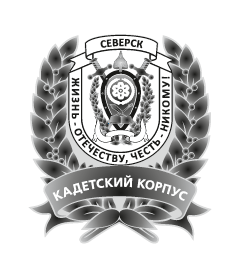 РАБОЧАЯ ПРОГРАММА ПЕДАГОГАДолгополовой Галины Николаевны, учителя русского языка и литературывысшей квалификационной категории Ф.И.О., категорияпо русскому языку, 11 класс(3 ч. в неделю, 102 часа в год)предмет, класс и т.п.Рассмотрено на заседании педагогического советапротокол № 1от «31» августа 2022 г.2022-2023 учебный год                                                       Пояснительная запискаНастоящая программа по русскому языку для 11 класса создана на основе федерального компонента государственного стандарта общего образования, содержание которого раскрывается в авторской программе: Львова С.И. Русский язык и литература. Русский язык. 10-11 классы. Рабочая программа для образовательных организаций (базовый и углубленный уровни). Предметная линия учебников С.И. Львовой, В.В. Львова / С.И. Львова. - М.: Мнемозина, 2019. - 104 сКалендарно-тематический план детализирует содержание программы, определяет общую стратегию обучения, воспитания и развития учащихся средствами учебного предмета в соответствии с целями изучения русского языка, которые определены государственным образовательным стандартом.Язык – по своей специфике и социальной значимости – явление уникальное: он является средством общения и формой передачи информации, средством хранения и усвоения знаний, частью духовной культуры русского народа, средством приобщения к богатствам русской культуры и литературы.Русский язык – государственный язык Российской Федерации, средство межнационального общения и консолидации народов России. Владение родным языком, умение общаться, добиваться успеха в процессе коммуникации являются теми характеристиками личности, которые во многом определяют достижения человека практически во всех областях жизни, способствуют его социальной адаптации к изменяющимся условиям современного мира.В системе школьного образования учебный предмет «Русский язык» занимает особое место: является не только объектом изучения, но и средством обучения. Как средство познания действительности русский язык обеспечивает развитие интеллектуальных и творческих способностей ученика, развивает его абстрактное мышление, память и воображение, формирует навыки самостоятельной учебной деятельности, самообразования и самореализации личности. Будучи формой хранения и усвоения различных знаний, русский язык неразрывно связан со всеми школьными предметами и влияет на качество усвоения всех других школьных предметов, а в перспективе способствует овладению будущей профессией.Содержание обучения русскому языку отобрано и структурировано на основе компетентностного подхода. В 11 классе предполагается развивать коммуникативную, языковую и лингвистическую, рефлексивную, ценностно-ориентационную компетенции и способствовать личностному саморазвитию школьников. Коммуникативная компетенция – овладение всеми видами речевой деятельности и основами культуры устной и письменной речи, базовыми умениями и навыками использования языка в жизненно важных для данного возраста сферах и ситуациях общения. Языковая и лингвистическая (языковедческая) компетенции – освоение необходимых знаний о языке как знаковой системе и общественном явлении, его устройстве, развитии и функционировании; овладение основными нормами русского литературного языка; обогащение словарного запаса и грамматического строя речи учащихся; формирование способности к анализу и оценке языковых явлений и фактов, необходимых знаний о лингвистике как науке и ученых-русистах; умение пользоваться различными лингвистическими словарями.Системообразующей доминантой курса русского языка в старших классах становится речевая деятельность во всем многообразии ее проявлений, а также ценностные ориентиры, позволяющие осознать, что родной язык является величайшим достоянием народа, важнейшим механизмом познавательной деятельности, обеспецивающей формирование общенаучной картины мира. Курс русского языка для 11 класса направлен на совершенствование речевой деятельности учащихся на текстовой основе через обобщение и углубление знаний о стилистической дифференциации языка  и подготовку к ЕГЭ. Содержание обучения ориентировано на развитие личности ученика, воспитание культурного человека, владеющего нормами литературного языка, способного свободно выражать свои мысли и чувства в устной и письменной форме в разных стилях и жанрах, соблюдать этические нормы общения, а также на качественную подготовку к ЕГЭ.Курс русского языка направлен на достижение следующих целей, обеспечивающих реализацию личностно-ориентированного, когнитивно-коммуникативного, деятельностного подходов к обучению родному языку:– воспитание гражданственности и патриотизма, сознательного отношения к языку как явлению культуры, основному средству общения и получения знаний в разных сферах человеческой деятельности; воспитание интереса и любви к русскому языку;– совершенствование речемыслительной деятельности, коммуникативных умений и навыков, обеспечивающих свободное владение русским литературным языком в разных сферах и ситуациях его использования; обогащение словарного запаса и грамматического строя речи учащихся; развитие готовности и способности к речевому взаимодействию и взаимопониманию, потребности к речевому самосовершенствованию;– освоение знаний о русском языке, его устройстве и функционировании в различных сферах и ситуациях общения; о стилистических ресурсах русского языка; об основных нормах русского литературного языка; о русском речевом этикете;– формирование умений опознавать, анализировать, классифицировать языковые факты, оценивать их с точки зрения нормативности, соответствия ситуации и сфере общения; умений работать с текстом, осуществлять информационный поиск, извлекать и преобразовывать необходимую информацию.Описание места учебного предмета «Русский язык» в учебном планеПо учебному плану  предмет изучается на базовом уровне 3 ч. в неделю, 102 ч. в год.Результаты освоения учебного предмета «Русский язык» 11 классВ результате изучения русского языка ученик должензнать/пониматьсвязь языка и истории, культуры русского и других народов;смысл понятий: речевая ситуация и ее компоненты, литературный язык, языковая норма, культура речи;основные единицы и уровни языка, их признаки и взаимосвязь;орфоэпические, лексические, грамматические, орфографические и пунктуационные нормы современного русского литературного языка; нормы речевого поведения в социально-культурной, учебно-научной, официально-деловой сферах общения;уметьосуществлять речевой самоконтроль; оценивать устные и письменные высказывания с точки зрения языкового оформления, эффективности достижения поставленных коммуникативных задач; анализировать языковые единицы с точки зрения правильности, точности и уместности их употребления;проводить лингвистический анализ текстов различных функциональных стилей и разновидностей языка;аудирование и чтениеиспользовать основные виды чтения (ознакомительно-изучающее, ознакомительно-реферативное и др.) в зависимости от коммуникативной задачи; извлекать необходимую информацию из различных источников: учебно-научных текстов, справочной литературы, средств массовой информации, в том числе представленных в электронном виде на различных информационных носителях;говорение и письмосоздавать устные и письменные монологические и диалогические высказывания различных типов и жанров в учебно-научной (на материале изучаемых учебных дисциплин), социально-культурной и деловой сферах общения;применять в практике речевого общения основные орфоэпические, лексические, грамматические нормы современного русского литературного языка; соблюдать в практике письма орфографические и пунктуационные нормы современного русского литературного языка;соблюдать нормы речевого поведения в различных сферах и ситуациях общения, в том числе при обсуждении дискуссионных проблем;использовать основные приемы информационной переработки устного и письменного текста;использовать приобретенные знания и умения в практической деятельности и повседневной жизни для:осознания русского языка как духовной, нравственной и культурной ценности народа; приобщения к ценностям национальной и мировой культуры;развития интеллектуальных и творческих способностей, навыков самостоятельной деятельности; самореализации, самовыражения в различных областях человеческой деятельности;увеличения словарного запаса; расширения круга используемых языковых и речевых средств; совершенствования способности к самооценке на основе наблюдения за собственной речью;совершенствования коммуникативных способностей; развития готовности к речевому взаимодействию, межличностному и межкультурному общению, сотрудничеству;самообразования и активного участия в производственной, культурной и общественной жизни государства.Содержание учебного материалаРусский язык как составная часть национальной культурыОсновные сведения о языке и речиОсновные функции языка: коммуникативная, когнитивная, кумулятивная, эстетическая (повторение).Кумулятивная (культуроносная) функция как способность языка накапливать и передавать опыт поколений, служить хранилищем человеческого опыта, культурно-исторической информации.Язык как составная часть национальной культуры; как продукт культуры, в котором сосредоточен исторический культурный опыт предшествующих поколений; как средство дальнейшего развития культуры, условие формирования и существования нации, средство формирования личности..Функциональная стилистика Функциональная стилистика как раздел лингвистики, который изучает исторически сложившуюся в русском языке систему функциональных разновидностей литературного языка в их взаимном соотношении и взаимодействииСовременное учение о функциональных разновидностях языка.Функциональные разновидности языка: разговорная речь, функциональные стили (официально-деловой, научный, публицистический), язык художественной литературы (повторение изученного). Речевой жанр как относительно устойчивый тематический, композиционный и стилистический тип высказываний, имеющих общие признаки: соответствие определённой коммуникативной цели, завершённость, связь с конкретной сферой общения.Разговорная речь. Сфера применения разговорной речи: разговорно-бытовая. Основная функция разговорной речи: общение, обмен мыслями, впечатлениями, мнениями. Основные разновидности разговорной речи: разговорно-официальный и разговорно-бытовой подвиды. Основные признаки разговорной речи: непринуждённость, непосредственность, неподготовленность; эмоциональность, экспрессивность; прерывистость и непоследовательность; оценочная реакция; конкретность содержания. Особая роль интонации, мимики и жестов при устном общении. Языковые средства разговорной речи: лексические (разговорная и просторечная лексика, фразеологизмы; лексика с эмоционально-экспрессивной окраской, слова с суффиксами субъективной оценки; активность слов конкретного значения и пассивность слов с отвлечённо-обобщённым значением и др.), морфологические (грамматические формы с разговорной и просторечной окраской; преобладание глагола над существительным; частотность местоимений, междометий, частиц; пассивность отглагольных существительных, причастий и деепричастий), синтаксические (активность неполных, побудительных, восклицательных, вопросительных предложений, обращений, вводных слов разных групп; преобладание простых предложений; ослабленность синтаксических связей, неоформленность предложений, разрывы вставками; повторы; использование инверсии, особая роль интонации).Основные жанры разговорной речи: беседа, разговор, рассказ, сообщение, спор; записка, СМС-сообщение, дружеское письмо, дневниковые записи и др. Официально-деловой стиль речи. Сфера применения: административно-правовая. Основные функции официально-делового стиля: сообщение информации, имеющей практическое значение, в виде указаний, инструкций. Основные разновидности (подстили) официально-делового стиля:законодательный, дипломатический, административно-канцелярский. Основные особенности официально-делового стиля: императивность (предписывающе-долженствующий характер); стандартность, точность, не допускающая разночтений; соответствие строгой форме (шаблону), логичность, официальность, бесстрастность; сжатость, компактность, экономное использование языковых средств.Основные жанры официально-делового стиля: законодательный подстиль: постановление, закон, указ; гражданские, уголовные и другие акты государственного значения; дипломатический подстиль: международный договор, соглашение, конвенция, меморандум, дипломатическая нота, коммюнике; административно-канцелярский подстиль: устав, договор, приказ, письменное распоряжение, расписка,письмо, инструкция, резолюция, указание, доклад, выступление, служебный телефонный разговор, устное распоряжение; различные виды юридической документации: исковое заявление, протокол допроса, обвинительное заключение, акт экспертизы, кассационная жалоба и др. Научный стиль речи. Сфера применения: научная. Основные функции научного стиля: сообщение научной информации, её объяснение с представлением системы научной аргументации. Основные разновидности (подстили) научного стиля: собственно научный, научно-информативный, научно-справочный, научно-учебный, научно-популярный. Основные особенности научного стиля: обобщённо-отвлечённый характер изложения, подчёркнутая логичность; смысловая точность, информативная насыщенность, объективность изложения, безóбразность речи; стилистическая однородность, упорядоченный характер. Языковые средства научного стиля: лексические(абстрактная лексика, научные термины, сочетания терминологического характера, речевые клише, отглагольные существительные со значением действия, слова, указывающие на связь и последовательность мыслей; отсутствие образности, экспрессивно-эмоциональной лексики), морфологические (преобладание имени над глаголом, частотность существительных со значением признака, действия, состояния; частотность форм родительного падежа, употребление единственного числа в значении множественного, частотность имён числительных), синтаксические (преобладание простых осложнённых и сложноподчинённых предложений; использование пассивных, неопределённо-личных, безличных конструкций, вводных, вставных, уточняющих конструкций, причастных и деепричастных оборотов). Публицистический стиль речи. Сфера применения: общественно-политическая. Основные функции публицистического стиля: сообщение информации, воздействие на слушателей и читателей. Основные разновидности (подстили) публицистического стиля: газетно-публицистический, радио- и тележурналистский, ораторский, рекламный. Основные особенности публицистического стиля: логичность, образность, эмоциональность, оценочность, призывность. Основные жанры публицистического стиля: газетно-публицистический подстиль: информационные: заметка, информационная статья, репортаж, интервью, отчёт; аналитические: беседа, проблемная статья, корреспонденция, рецензия, отзыв, обзор; художественно-публицистические: очерк, эссе, фельетон, памфлет; радио-, тележурналистский подстиль: и Сфера применения: художественная (произведения художественной литературы). Язык художественной литературы. Основная функция языка художественной литературы:воздействие на чувства и мысли читателей, слушателей. Основные разновидности языка художественной литературы: лирика, эпос, драма. Основные особенности языка художественной литературы: художественная образность; эмоциональность, экспрессивность, индивидуализированность; подчинённость использования языковых средств образной мысли, художественному замыслу писателя, эстетическому воздействию на читателей. Языковые средстваязыка художественной литературы: лексические (неприятие шаблонных слов и выражений, широкое использование лексики в переносном значении, фразеологизмов, разнообразных тропов и фигур речи; намеренное столкновение разностилевой лексики), морфологические (экспрессивное употребление разнообразных морфологических средств), синтаксические (использование всего арсенала имеющихся в языке синтаксических средств, широкое использование разнообразных стилистических фигур). Культура речи Культура речи как раздел лингвистикиКультура речи  как раздел лингвистики, в котором изучаются нормы русского литературного языка (орфоэпические, лексические, грамматические, правописные), а также нормы построения речевого высказывания (устного и письменного) в рамках определённой функциональной разновидности языка и в соответствии с речевой ситуацией общения.Культура речи как владение нормами литературного языка в его устной и письменной формах; умение выбрать и организовать языковые средства, которые в определённой ситуации общения способствуют достижению поставленных задач коммуникации; соблюдение в процессе общения речевых правил поведения. Языковой компонент культуры речиЯзыковые нормы (нормы литературного языка, литературные нормы) как правила использования языковых средств в речи. Норма как образец единообразного, общепризнанного употребления элементов языка (слов, словосочетаний, предложений). Коммуникативный компонент культуры речи. Коммуникативный компонент культуры речи как требование выбора и употребления языковых средств в соответствии с коммуникативными задачами общения. Необходимость владения функциональными разновидностями языка, а также умение ориентироваться на условия общения – важное требование культуры речи. Этический компонент культуры речи. Этический компонент культуры речи как применение правил поведения, связанных с речевым выражением нравственного кодекса народа; строгий запрет на сквернословие разговор на «повышенных тонах» в процессе общения. Повторение в конце учебного года Русский как составная часть национальной культуры. Функциональная стилистика. Культура речи как раздел лингвистики. Планируемые результаты изучения русского языка в 10 - 11 классах(базовый и углублённый уровни)1. Личностные, метапредметные, предметные результаты обученияПри определении        результатов   освоения выпускниками основной школы программы по русскому   языку были учтены сформулированные в Федеральном государственном образовательном стандарте основного общего образования требования к результатам освоения образовательной программы по предмету, планируемые  результаты, изложенные в  «Примерных программах среднего (полного) общего образования» (базовый  и углублённый уровни), а также содержание работы по формированию  коммуникативных и языковых умений и навыков и универсальных учебных действий в 5 – 9 классах и реальные потребности в развитии и совершенствовании  этих способностей при обучении русскому языку в 10 – 11 классах.   Личностные результаты освоения выпускниками основной (полной) школы программы  по русскому  языкуБазовый уровень  1) Осознание феномена родного языка как духовной, культурной, нравственной основы личности, как  одного из способов приобщения к ценностям национальной и мировой науки и культуры через источники информации на русском языке, в том числе мультимедийные; понимание необходимости бережно хранить национальное культурно-языковое наследие России и ответственности  людей за сохранение чистоты и богатства родного языка как культурного достояния нации.          2) Осознание себя как языковой личности; понимание  зависимости успешной социализации человека, способности его адаптироваться в изменяющейся социокультурной среде, готовности к самообразованию от уровня владения русским языком;  от уровня владения русским языком;   понимание роли родного языка для самопознания, самооценки, самореализации, самовыражения  личности в различных областях человеческой деятельности. 3) Представление о речевом идеале; стремление к речевому самосовершенствованию; способность анализировать и оценивать    нормативный, этический и коммуникативный аспекты речевого  высказывания. 4) Существенное увеличение   продуктивного, рецептивного  и потенциального словаря; расширение  круга используемых языковых и речевых средств.  Углублённый уровень Те же личностные результаты, что и на базовом уровне, а также:        1) Понимание  зависимости успешного  получения высшего филологического образования от уровня владения русским языком.    2) Представление о лингвистике как части общечеловеческой культуры, взаимосвязи языка и истории, языка и культуры русского и других народов.Метапредметные результаты освоения выпускниками основной (полной) школы программы  по русскому  языкуБазовый и углублённый уровни  1) Владение всеми видами речевой деятельности в разных коммуникативных условиях:разными видами чтения и аудирования; способностью  адекватно  понять  прочитанное или прослушанное высказывание и передать его содержание в соответствии с коммуникативной задачей;  умениями и навыками работы с научным текстом, с различными источниками научно-технической информации; умениями выступать перед аудиторией старшеклассников с  докладом; защищать реферат, проектную работу; участвовать  в спорах, диспутах,  свободно и правильно излагая свои мысли в устной и письменной форме;умениями строить продуктивное речевое взаимодействие в сотрудничестве со сверстниками и взрослыми, учитывать разные мнения и интересы, обосновывать собственную позицию, договариваться и приходить к общему решению; осуществлять коммуникативную рефлексию;разными способами  организации интеллектуальной деятельности и   представления её результатов в различных формах:   приёмами отбора и систематизации материала на определённую тему; умениями определять цели предстоящей работы (в том числе в совместной деятельности), проводить самостоятельный поиск информации,   анализировать  и отбирать её; способностью предъявлять результаты деятельности (самостоятельной, групповой) в виде рефератов, проектов;  оценивать достигнутые результаты и адекватно формулировать их в устной и письменной форме.      2) Способность пользоваться русским языком   как средством получения знаний в разных областях современной науки;  совершенствовать умение активно применять полученные знания, умения и навыки   в повседневной речевой практике, в процессе учебно-познавательной деятельности в школе, а также в различных условиях межличностного и межкультурного общения. 3) Готовность к получению  высшего образования по избранному профилю, подготовка к формам учебно-познавательной деятельности в вузе.           4) Овладение социальными нормами речевого поведения в различных ситуациях   неформального межличностного и межкультурного общения, а также в процессе    индивидуальной, групповой, проектной деятельности.Предметные результаты освоения выпускниками основной (полной) школы программы  по русскому  языкуБазовый уровень       1) Представление о единстве и многообразии языкового и культурного пространства России и мира; об основных функциях языка; о взаимосвязи языка и культуры, истории народа2) Осознание русского языка как духовной, нравственной и культурной ценности народа; как  одного из способов приобщения к ценностям национальной и мировой культуры.  3) владение всеми видами речевой деятельности:аудирование и чтение:адекватное понимание содержания устного и письменного высказывания, основной и дополнительной, явной и скрытой информации;осознанное использование разных видов чтения (поисковое, просмотровое, ознакомительное, изучающее, реферативное) и аудирования (с полным пониманием аудиотекста, с пониманием основного содержания, с выборочным извлечением информации)  в зависимости от коммуникативной задачи; способность извлекать необходимую информацию из текстов разной функционально-стилевой и жанровой разновидности,   представленных в печатном или электронном виде на различных информационных носителях; владение умениями информационной переработки прочитанных и прослушанных  текстов и представление их в виде планов, тезисов, конспектов, аннотаций, рефератов;говорение и письмо:создание устных и письменных монологических и диалогических высказываний различных типов и жанров в   учебно-научной (на материале изучаемых  учебных дисциплин), социально-культурной и деловой сферах общения;подготовленное выступление перед аудиторией  с   докладом; защита проекта, реферата;применение в практике речевого общения   орфоэпических, лексических, грамматических, стилистических норм  современного русского литературного языка; использование в собственной речевой практике синонимических ресурсов русского языка;   соблюдение на письме орфографических и пунктуационных норм;соблюдение коммуникативных и этических норм  речевого поведения в   социально-культурной, официально-деловой и учебно-научной сферах общения,  в том числе в совместной учебной деятельности, при обсуждении дискуссионных проблем, на защите реферата, проектной работы;   осуществление речевого самоконтроля; анализ  речи с точки зрения её   эффективности в достижении поставленных коммуникативных задач; владение разными способами  редактирования   текстов.       4) Освоение базовых понятий функциональной стилистики и культуры речи:  функциональные разновидности языка, речевые жанры, речевая деятельность и её основные виды,   речевая ситуация и её компоненты, основные условия эффективности речевого общения; литературный язык и его признаки, языковая норма, виды норм; нормативный, коммуникативный и этический аспекты культура речи; основные требования, предъявляемые к устным и письменным текстам различных жанров в учебно-научной, обиходно-бытовой, социально-культурной и деловой сферах общения.       5) Проведение различных видов  анализа языковых единиц;  установление принадлежности текста к определённой функциональной разновидности языка  и к определённому жанру;      анализ  языковых единиц с точки зрения правильности, точности, уместности и выразительности  их употребления в речевом высказывании;           6) Анализ речевого высказывания с точки зрения  основных условий  эффективности речевого общения;    оценка  коммуникативной, этической и  эстетической стороны речевого высказывания; исправление речевых недочётов, а также  нарушений языковых, коммуникативных и этических норм современного литературного языка в чужой и собственной речи.   Углублённый уровень Те же предметные результаты, что и на базовом уровне, а также:   1) Освоение основных сведений о лингвистике как науке; о роли старославянского языка в развитии русского языка; о формах существования русского национального языка;  понимание современных тенденций в развитии норм русского литературного языка.  2) Способность объяснять роль лингвистики в формировании научного мировоззрения, её места в кругу  научных филологических дисциплин;      вклад  выдающихся учёных в развитие русистики;  характеризовать основные функции языка; аргументировать примерами факты взаимодействия и взаимообогащения языков, опираясь на знание русского и иностранного языков, а также на сведения, содержащиеся в учебном этимологическом словаре.           3) Понимание системного  устройства языка, взаимосвязи его уровней и единиц;   проведение различных видов  анализа языковых единиц, а также языковых явлений и фактов, допускающих неоднозначную  интерпретацию.            4) Анализ  текстов разной функционально-стилевой и жанровой принадлежности  с точки зрения специфики использования в них лексических, морфологических, синтаксических средств; аргументированный выбор    языковых средств в текстах разных стилей и жанров;  сопоставление текстов  разной функционально-стилевой и жанровой принадлежности и  формулировка выводов на основе сравнения;    оценка  коммуникативной и эстетической стороны речевого высказывания.                 5)   Анализ  языковых единиц с точки зрения требования выразительности речи; осознание эстетического аспекта речевого высказывания; применение эстетических критериев при оценивании разнообразных речевых высказываний,  оценка  собственной коммуникативной деятельности с эстетических позиций.            6) Способность анализировать и оценивать состояние речевой культуры,  проблемы экологии языка в современном обществе и объяснять пути их решения;  характеризовать механизмы взаимообогащения языков в результате  взаимодействия национальных культур.             7) Способность самостоятельно организовывать лингвистический эксперимент,  объяснять и грамотно оформлять его результаты; участвовать в профессионально ориентированных проектах, конкурсах, олимпиадах.                Выделение в качестве основных показателей усвоения курса   личностных, метапредметных и предметных результатов обучения вызывает вопросы, связанные с проверкой и оцениванием выделенных показателей. Уже сложившаяся практика введения ФГОС в основную школу показывает, что   уровень сформированности метапредметных и предметных умений  оценивается в баллах в результате  проведения текущего, тематического,  итогового контроля, что предполагает  выполнение учащимися разнообразной работы: заданий, определяющих уровень развития  языковых и речевых умений и навыков; заданий творческого и поискового характера, выявляющих уровень овладения коммуникативными умениями и навыками;  комплексных работ, выполняющихся на  межпредметной основе и устанавливающих уровень овладения универсальными учебными действиями. Личностные результаты обучения  оцениваются  без выставления отметки – только  на качественном уровне.  2) Коммуникативные умения, являющиеся основой метапредметных результатов обученияУказанные результаты обучения по русскому языку   в основном связаны с коммуникативными умениями надпредметного уровня, что отражает основные цели обучения предмету в 10 – 11 классах, направленные на коммуникативную подготовку выпускников к дальнейшей жизни, где коммуникативные способности во многом будут определять социальную и профессиональную успешность человека.              Основные  коммуникативные умения, которые целенаправленно отрабатываются в курсе русского языка в 10 – 11 классах и являются основой метапредметных результатов обучения, можно разделить на следующие группы: 1) информационно-смысловая переработка текста в процессе чтения и аудирования;  2) создание устного и письменного речевого высказывания; 3)    соблюдение языковых, коммуникативных и этических норм в процессе речевого общения.         Умения каждой группы постепенно и  поэтапно отрабатываются  в основной школе, а затем в 10 – 11 классах развиваются и совершенствуются в связи с  реализацией  коммуникативной направленности курса, призванного усилить метапредметный статус родного языка, свободное владение которым является условием успешного обучения в старшей школе и дальнейшей социализации  выпускника «во взрослой жизни». При этом работа в старших классах строится на основе осмысления важнейших положений современной теории коммуникации и анализа собственного речевого опыта школьника в овладении коммуникативными умениями, основными из которых являются следующие: 1) Информационно-смысловая переработка текста в процессе чтения и аудирования. Адекватно воспринимать информацию и понимать читаемый и аудируемый текст, комментировать и оценивать информацию исходного текста; определять позицию автора; использовать основные виды чтения (поисковое, просмотровое, ознакомительное, изучающее, реферативное и др.)  и основные виды аудирования (с полным пониманием аудиотекста, с пониманием основного его содержания, с выборочным извлечением информации и др.) в зависимости от коммуникативной задачи; осознавать коммуникативную цель слушания текста и в соответствии с этим организовывать процесс аудирования; осознавать языковые, графические особенности текста, трудности его восприятия и самостоятельно организовывать процесс чтения в зависимости от коммуникативной задачи; извлекать необходимую информацию из различных источников: учебно-научных текстов, справочной литературы, средств массовой информации, в том числе представленных в электронном виде на различных информационных носителях; использовать ресурсы Интернета, опираясь при этом на специфические возможности гипертекста; свободно пользоваться справочной литературой по русскому языку, в том числе в режиме онлайн; передавать содержание прослушанного или прочитанного текста в виде развернутых и сжатых планов, полного или сжатого пересказа, схем, таблиц, тезисов, резюме, конспектов, аннотаций, сообщений, докладов, рефератов; уместно употреблять цитирование; использовать информацию исходного текста в других видах деятельности (например, при составлении рабочих материалов при выполнении проектных заданий, при подготовке докладов, рефератов).2) Создание устного и письменного речевого высказывания. Создавать устные и письменные монологические и диалогические высказывания различных типов и жанров в учебно-научной, социально-культурной и деловой сферах общения; формулировать основную мысль (коммуникативное намерение) своего высказывания; развивать эту мысль, убедительно аргументировать свою точку зрения; выстраивать композицию письменного высказывания, обеспечивая последовательность и связность изложения; выбирать нужный стиль и тип речи; отбирать языковые средства, обеспечивающие правильность, точность и выразительность речи; высказывать свою позицию по вопросу, затронутому в прочитанном или прослушанном тексте, давать оценку художественным достоинствам исходного текста; владеть основными жанрами публицистики (эссе, рецензия); создавать собственные письменные тексты проблемного характера на актуальные социально-культурные, нравственно-этические, социально-бытовые темы; писать сочинения различных функциональных стилей с использованием разных функционально-смысловых типов речи и их комбинаций; использовать в собственной речи многообразие грамматических форм и лексическое богатство языка; создавать устные высказывания на лингвистические темы общего характера (основные функции языка; связь языка и истории, культуры русского и других народов и т. п.); в устной и письменной форме объяснять смысл лингвистических понятий (речевая ситуация и её компоненты, литературный язык, языковая норма, культура речи и т. д.); строить рассуждения на лингвистические темы, характеризуя основные закономерности языка (например, взаимосвязь единиц языка); владеть приёмами редактирования текста, используя возможности лексической и грамматической синонимии; оценивать речевые высказывания (устные и письменные) с опорой на полученные речеведческие знания.3) Соблюдение языковых, коммуникативных и этических норм в процессе речевого общения. Применять в практике устного/письменного речевого общения основные орфоэпические, лексические, грамматические, а также   орфографические и пунктуационные нормы современного русского литературного языка;   стилистически уместно  использовать языковые единицы в речи; соблюдать коммуникативные и этические нормы речевого поведения в социально-культурной, учебно-научной, официально-деловой сферах общения; определять цель речевого общения,   учитывать коммуникативные намерения партнёра и выбирать адекватные стратегии коммуникации;  прогнозировать коммуникативные трудности и преодолевать их в процессе общения, учитывая основные положения современной теории коммуникации;    уметь выслушивать разные мнения и учитывать интересы участников группы в процессе коллективной работы; обосновывать собственную позицию, оценивать разные точки зрения и вырабатывать единое мнение, договариваться и приходить к общему решению;  фиксировать замеченные нарушения норм в процессе речевого общения, различать грамматические ошибки и речевые недочёты, тактично реагировать на речевые погрешности в высказывании собеседников; принимать активное участие в спорах, диспутах, дискуссиях, владеть умениями доказывать, отстаивать свою точку зрения, соглашаться/не соглашаться с мнением оппонента, применяя при этом  основные этические правила речевого этикета. 3) Универсальные учебные действия        Коммуникативные умения, которые   отрабатываются на уроках русского языка,  являются основой    формирования функциональной грамотности как способности человека максимально быстро адаптироваться во внешней среде и активно в ней функционировать. В старших классах продолжается соответствующая  работа, которая на этом этапе обучения  приобретает особую значимость и напрямую соотносится с универсальными учебными действиями (коммуникативными, познавательными, регулятивными). Вот почему основными индикаторами функциональной грамотности, имеющей метапредметный статус, являются:       коммуникативные универсальные учебные действия (владеть всеми видами речевой деятельности, строить продуктивное речевое взаимодействие со сверстниками и взрослыми; адекватно воспринимать устную и письменную речь; точно, правильно, логично и выразительно излагать свою точку зрения по поставленной проблеме; соблюдать в процессе коммуникации основные нормы устной и письменной речи и речевые правила поведения и др.);        познавательные универсальные учебные действия (формулировать проблему, выдвигать аргументы, строить логическую цепь рассуждения, находить доказательства, подтверждающие или опровергающие тезис; осуществлять библиографический поиск, извлекать необходимую информацию из различных источников; определять основную и второстепенную информацию, осмысливать цель чтения, выбирая вид чтения в зависимости от коммуникативной цели; применять методы информационного поиска, в том числе с помощью компьютерных средств; перерабатывать, систематизировать информацию и предъявлять её разными способами и др.);       регулятивные универсальные учебные действия (ставить и адекватно формулировать цель деятельности, планировать последовательность действий и при необходимости изменять её; осуществлять самоконтроль, самооценку, самокоррекцию и др.).         Следовательно, основные компоненты функциональной грамотности базируются на видах речевой деятельности (чтение, аудирование, говорение, письмо) и предполагают целенаправленное развитие речемыслительных способностей учащихся  в процессе изучения родного языка в школе.Надпредметный, междисциплинарный  характер не только метапредметных, но и основных предметных результатов обучения по русскому языку, непосредственно связанных с совершенствованием речемыслительных способностей старшеклассников, определяет и необходимость целенаправленной отработки на уроках русского языка   универсальных учебных действий, важнейшими из которых на завершающем  этапе обучения русскому языку в школе являются следующие.Универсальные учебные действия1. Извлекать необходимую информацию из текстов разной функционально-стилевой и жанровой разновидности,   представленных в печатном или электронном виде на различных информационных носителях;   адекватно  понимать  прочитанное/прослушанное высказывание,    осознанно используя разные виды чтения (поисковое, просмотровое, ознакомительное, изучающее, реферативное и др.) и аудирования (с полным пониманием аудиотекста, с пониманием основного его содержания, с выборочным извлечением информации и др.)  в зависимости от коммуникативной задачи;   перерабатывать, систематизировать прочитанную/прослушанную информацию и предъявлять её разными способами: в виде   устного пересказа, сообщения, плана (простого, сложного;  вопросного, назывного,  тезисного; плана-конспекта), конспекта, реферата, аннотации, схемы, таблицы, рисунка и т.п.; определять основную и второстепенную информацию в процессе чтения и аудирования;    проводить информационный поиск,  извлекать и преобразовывать необходимую информацию в соответствии с поставленной целью, используя при этом различные источники, включая СМИ и Интернет; использовать персональный компьютер для сбора, классификации и хранения  информации, необходимой для выполнения учебных задач,  использования в речи,  проведения мини-исследований, а также для подготовки сообщений, докладов, выступлений, мультимедийных презентаций, рефератов, исследовательских проектов. 2. Создавать коммуникативно успешные устные/письменные высказывания в   учебно-научной (на материале изучаемых  учебных дисциплин), социально-культурной и деловой сферах общения;  точно, правильно, логично, аргументиррованно и выразительно излагать свою точку зрения по поставленной проблеме; соблюдать в процессе коммуникации основные языковые нормы устной и письменной речи;   предъявлять собранную научно-учебную информацию в форме устных/письменных высказываний,  а также   в электронном виде на различных информационных носителях;  выступать перед аудиторией старшеклассников с  докладом, защищать реферат, исследовательскую проектную работу, используя заранее подготовленный текст и мультимедийную презентацию.3. Анализировать и  оценивать речевую ситуацию, определяя цели коммуникации, учитывая коммуникативные намерения партнёра и выбирать адекватные стратегии коммуникации, прогнозировать коммуникативные трудности и преодолевать их в процессе общения, опираясь на основные постулаты современной теории коммуникации; оценивать речевые высказывания, в том числе и собственные,  с точки зрения эффективности достижения поставленных коммуникативных задач;   различать разные виды нарушения языковых, коммуникативных и этических норм в ходе устного общения, в том числе орфоэпические, грамматические ошибки и речевые недочёты; фиксировать замеченные в процессе речевого взаимодействия нарушения  норм и тактично реагировать на речевые погрешности в высказывании собеседников; формулировать в разных формах (констатация, рекомендация, размышления и т.п.) аргументированные выводы по итогам сопоставления творческих работ, презентаций, докладов и проектов учащихся.    4. Участвовать  в спорах, диспутах,  дискуссиях, свободно и правильно излагая свои мысли в устной и письменной форме и соблюдая коммуникативные и этические нормы  речевого поведения; чётко выражать свою позицию и  отстаивать её, соглашаясь/не соглашаясь с мнением оппонента и применяя основные этические правила речевого взаимодействия. 5. Самостоятельно проводить  небольшое по объёму исследование:   выбирать тему мини-исследования, формулировать проблему, ставить и адекватно формулировать цель деятельности  с учётом конечного результата (подготовка сообщения, доклада, мультимедийной презентации, реферата, проекта и т. п.),  планировать последовательность действий и при необходимости изменять её, находить доказательства, подтверждающие или опровергающие основной тезис; осуществлять  контроль за ходом  выполнения работы, соотносить цель и результат проведённого исследования; оценивать достигнутые результаты и адекватно формулировать их в устной/письменной форме.6. Организовывать совместную учебную деятельность, строить продуктивное речевое взаимодействие со сверстниками и взрослыми, соблюдая коммуникативные и этические правила поведения и предупреждая коммуникативные неудачи в речевом общении;   обсуждать, формулировать и сообща корректировать общие цели коллективной учебной деятельности и цели индивидуальной работы в составе группы, последовательно выполнять при этом индивидуальную задачу и соотносить её с общими целями коллективной учебной работы; обсуждать, составлять и корректировать план совместной групповой учебной деятельности, распределять части работы среди членов группы, учитывая общие и индивидуальные задачи проводимого мини-исследования, соблюдать намеченную последовательность действий в процессе коллективной исследовательской деятельности;   поэтапно оценивать коллективную и индивидуальную учебную деятельность членов группы, выполняющих совместную работу; выявлять основные проблемы, связанные с индивидуальной и групповой учебной деятельностью, устанавливать причины этих проблем и предлагать пути их устранения.7. Свободно владеть  учебно-логическими умениями: определять объект анализа; проводить анализ, классификацию, сопоставление, сравнение изученных явлений, определять их существенные признаки; различать родовые и видовые понятия, соотносить их при анализе родовидовых определений понятий;  устанавливать причинно-следственные отношения между единицами языка и речевыми фрагментами; выполнять индуктивные и дедуктивные обобщения, систематизировать информацию разными способами и т. п. Тематическое планирование с определением основных видов учебной деятельности обучающихсяПланируемые результаты изучения русского языка в 10 - 11 классах1. Личностные, метапредметные, предметные результаты обученияПри определении        результатов   освоения выпускниками основной школы программы по русскому   языку были учтены сформулированные в Федеральном государственном образовательном стандарте основного общего образования требования к результатам освоения образовательной программы по предмету, планируемые  результаты, изложенные в  «Примерных программах среднего (полного) общего образования» (базовый  и углублённый уровни), а также содержание работы по формированию  коммуникативных и языковых умений и навыков и универсальных учебных действий в 5 – 9 классах и реальные потребности в развитии и совершенствовании  этих способностей при обучении русскому языку в 10 – 11 классах.   Личностные результаты освоения выпускниками основной (полной) школы программы  по русскому  языкуБазовый уровень  1) Осознание феномена родного языка как духовной, культурной, нравственной основы личности, как  одного из способов приобщения к ценностям национальной и мировой науки и культуры через источники информации на русском языке, в том числе мультимедийные; понимание необходимости бережно хранить национальное культурно-языковое наследие России и ответственности  людей за сохранение чистоты и богатства родного языка как культурного достояния нации.          2) Осознание себя как языковой личности; понимание  зависимости успешной социализации человека, способности его адаптироваться в изменяющейся социокультурной среде, готовности к самообразованию от уровня владения русским языком;  от уровня владения русским языком;   понимание роли родного языка для самопознания, самооценки, самореализации, самовыражения  личности в различных областях человеческой деятельности. 3) Представление о речевом идеале; стремление к речевому самосовершенствованию; способность анализировать и оценивать    нормативный, этический и коммуникативный аспекты речевого  высказывания. 4) Существенное увеличение   продуктивного, рецептивного  и потенциального словаря; расширение  круга используемых языковых и речевых средств.  Углублённый уровень Те же личностные результаты, что и на базовом уровне, а также:        1) Понимание  зависимости успешного  получения высшего филологического образования от уровня владения русским языком.    2) Представление о лингвистике как части общечеловеческой культуры, взаимосвязи языка и истории, языка и культуры русского и других народов.Метапредметные результаты освоения выпускниками основной (полной) школы программы  по русскому  языкуБазовый и углублённый уровни  1) Владение всеми видами речевой деятельности в разных коммуникативных условиях:разными видами чтения и аудирования; способностью  адекватно  понять  прочитанное или прослушанное высказывание и передать его содержание в соответствии с коммуникативной задачей;  умениями и навыками работы с научным текстом, с различными источниками научно-технической информации; умениями выступать перед аудиторией старшеклассников с  докладом; защищать реферат, проектную работу; участвовать  в спорах, диспутах,  свободно и правильно излагая свои мысли в устной и письменной форме;умениями строить продуктивное речевое взаимодействие в сотрудничестве со сверстниками и взрослыми, учитывать разные мнения и интересы, обосновывать собственную позицию, договариваться и приходить к общему решению; осуществлять коммуникативную рефлексию;разными способами  организации интеллектуальной деятельности и   представления её результатов в различных формах:   приёмами отбора и систематизации материала на определённую тему; умениями определять цели предстоящей работы (в том числе в совместной деятельности), проводить самостоятельный поиск информации,   анализировать  и отбирать её; способностью предъявлять результаты деятельности (самостоятельной, групповой) в виде рефератов, проектов;  оценивать достигнутые результаты и адекватно формулировать их в устной и письменной форме.      2) Способность пользоваться русским языком   как средством получения знаний в разных областях современной науки;  совершенствовать умение активно применять полученные знания, умения и навыки   в повседневной речевой практике, в процессе учебно-познавательной деятельности в школе, а также в различных условиях межличностного и межкультурного общения. 	3) Готовность к получению  высшего образования по избранному профилю, подготовка к формам учебно-познавательной деятельности в вузе.           4) Овладение социальными нормами речевого поведения в различных ситуациях   неформального межличностного и межкультурного общения, а также в процессе    индивидуальной, групповой, проектной деятельности.Предметные результаты освоения выпускниками основной (полной) школы программы  по русскому  языкуБазовый уровень       1) Представление о единстве и многообразии языкового и культурного пространства России и мира; об основных функциях языка; о взаимосвязи языка и культуры, истории народа.	     2) Осознание русского языка как духовной, нравственной и культурной ценности народа; как  одного из способов приобщения к ценностям национальной и мировой культуры.  3) владение всеми видами речевой деятельности:аудирование и чтение:адекватное понимание содержания устного и письменного высказывания, основной и дополнительной, явной и скрытой информации;осознанное использование разных видов чтения (поисковое, просмотровое, ознакомительное, изучающее, реферативное) и аудирования (с полным пониманием аудиотекста, с пониманием основного содержания, с выборочным извлечением информации)  в зависимости от коммуникативной задачи; способность извлекать необходимую информацию из текстов разной функционально-стилевой и жанровой разновидности,   представленных в печатном или электронном виде на различных информационных носителях; владение умениями информационной переработки прочитанных и прослушанных  текстов и представление их в виде планов, тезисов, конспектов, аннотаций, рефератов;говорение и письмо:создание устных и письменных монологических и диалогических высказываний различных типов и жанров в   учебно-научной (на материале изучаемых  учебных дисциплин), социально-культурной и деловой сферах общения;подготовленное выступление перед аудиторией  с   докладом; защита проекта, реферата;применение в практике речевого общения   орфоэпических, лексических, грамматических, стилистических норм  современного русского литературного языка; использование в собственной речевой практике синонимических ресурсов русского языка;   соблюдение на письме орфографических и пунктуационных норм;соблюдение коммуникативных и этических норм  речевого поведения в   социально-культурной, официально-деловой и учебно-научной сферах общения,  в том числе в совместной учебной деятельности, при обсуждении дискуссионных проблем, на защите реферата, проектной работы;   осуществление речевого самоконтроля; анализ  речи с точки зрения её   эффективности в достижении поставленных коммуникативных задач; владение разными способами  редактирования   текстов.       4) Освоение базовых понятий функциональной стилистики и культуры речи:  функциональные разновидности языка, речевые жанры, речевая деятельность и её основные виды,   речевая ситуация и её компоненты, основные условия эффективности речевого общения; литературный язык и его признаки, языковая норма, виды норм; нормативный, коммуникативный и этический аспекты культура речи; основные требования, предъявляемые к устным и письменным текстам различных жанров в учебно-научной, обиходно-бытовой, социально-культурной и деловой сферах общения.       5) Проведение различных видов  анализа языковых единиц;  установление принадлежности текста к определённой функциональной разновидности языка  и к определённому жанру;      анализ  языковых единиц с точки зрения правильности, точности, уместности и выразительности  их употребления в речевом высказывании;           6) Анализ речевого высказывания с точки зрения  основных условий  эффективности речевого общения;    оценка  коммуникативной, этической и  эстетической стороны речевого высказывания; исправление речевых недочётов, а также  нарушений языковых, коммуникативных и этических норм современного литературного языка в чужой и собственной речи.   Углублённый уровень Те же предметные результаты, что и на базовом уровне, а также:   	1) Освоение основных сведений о лингвистике как науке; о роли старославянского языка в развитии русского языка; о формах существования русского национального языка;  понимание современных тенденций в развитии норм русского литературного языка.  	2) Способность объяснять роль лингвистики в формировании научного мировоззрения, её места в кругу  научных филологических дисциплин;      вклад  выдающихся учёных в развитие русистики;  характеризовать основные функции языка; аргументировать примерами факты взаимодействия и взаимообогащения языков, опираясь на знание русского и иностранного языков, а также на сведения, содержащиеся в учебном этимологическом словаре.           3) Понимание системного  устройства языка, взаимосвязи его уровней и единиц;   проведение различных видов  анализа языковых единиц, а также языковых явлений и фактов, допускающих неоднозначную  интерпретацию.            4) Анализ  текстов разной функционально-стилевой и жанровой принадлежности  с точки зрения специфики использования в них лексических, морфологических, синтаксических средств; аргументированный выбор    языковых средств в текстах разных стилей и жанров;  сопоставление текстов  разной функционально-стилевой и жанровой принадлежности и  формулировка выводов на основе сравнения;    оценка  коммуникативной и эстетической стороны речевого высказывания.                 5)   Анализ  языковых единиц с точки зрения требования выразительности речи; осознание эстетического аспекта речевого высказывания; применение эстетических критериев при оценивании разнообразных речевых высказываний,  оценка  собственной коммуникативной деятельности с эстетических позиций.            6) Способность анализировать и оценивать состояние речевой культуры,  проблемы экологии языка в современном обществе и объяснять пути их решения;  характеризовать механизмы взаимообогащения языков в результате  взаимодействия национальных культур.             7) Способность самостоятельно организовывать лингвистический эксперимент,  объяснять и грамотно оформлять его результаты; участвовать в профессионально ориентированных проектах, конкурсах, олимпиадах.                Выделение в качестве основных показателей усвоения курса   личностных, метапредметных и предметных результатов обучения вызывает вопросы, связанные с проверкой и оцениванием выделенных показателей. Уже сложившаяся практика введения ФГОС в основную школу показывает, что   уровень сформированности метапредметных и предметных умений  оценивается в баллах в результате  проведения текущего, тематического,  итогового контроля, что предполагает  выполнение учащимися разнообразной работы: заданий, определяющих уровень развития  языковых и речевых умений и навыков; заданий творческого и поискового характера, выявляющих уровень овладения коммуникативными умениями и навыками;  комплексных работ, выполняющихся на  межпредметной основе и устанавливающих уровень овладения универсальными учебными действиями. Личностные результаты обучения  оцениваются  без выставления отметки – только  на качественном уровне.  2) Коммуникативные умения, являющиеся основой метапредметных результатов обученияУказанные результаты обучения по русскому языку   в основном связаны с коммуникативными умениями надпредметного уровня, что отражает основные цели обучения предмету в 10 – 11 классах, направленные на коммуникативную подготовку выпускников к дальнейшей жизни, где коммуникативные способности во многом будут определять социальную и профессиональную успешность человека.              Основные  коммуникативные умения, которые целенаправленно отрабатываются в курсе русского языка в 10 – 11 классах и являются основой метапредметных результатов обучения, можно разделить на следующие группы: 1) информационно-смысловая переработка текста в процессе чтения и аудирования;  2) создание устного и письменного речевого высказывания; 3)    соблюдение языковых, коммуникативных и этических норм в процессе речевого общения.         Умения каждой группы постепенно и  поэтапно отрабатываются  в основной школе, а затем в 10 – 11 классах развиваются и совершенствуются в связи с  реализацией  коммуникативной направленности курса, призванного усилить метапредметный статус родного языка, свободное владение которым является условием успешного обучения в старшей школе и дальнейшей социализации  выпускника «во взрослой жизни». При этом работа в старших классах строится на основе осмысления важнейших положений современной теории коммуникации и анализа собственного речевого опыта школьника в овладении коммуникативными умениями, основными из которых являются следующие: 1) Информационно-смысловая переработка текста в процессе чтения и аудирования. Адекватно воспринимать информацию и понимать читаемый и аудируемый текст, комментировать и оценивать информацию исходного текста; определять позицию автора; использовать основные виды чтения (поисковое, просмотровое, ознакомительное, изучающее, реферативное и др.)  и основные виды аудирования (с полным пониманием аудиотекста, с пониманием основного его содержания, с выборочным извлечением информации и др.) в зависимости от коммуникативной задачи; осознавать коммуникативную цель слушания текста и в соответствии с этим организовывать процесс аудирования; осознавать языковые, графические особенности текста, трудности его восприятия и самостоятельно организовывать процесс чтения в зависимости от коммуникативной задачи; извлекать необходимую информацию из различных источников: учебно-научных текстов, справочной литературы, средств массовой информации, в том числе представленных в электронном виде на различных информационных носителях; использовать ресурсы Интернета, опираясь при этом на специфические возможности гипертекста; свободно пользоваться справочной литературой по русскому языку, в том числе в режиме онлайн; передавать содержание прослушанного или прочитанного текста в виде развернутых и сжатых планов, полного или сжатого пересказа, схем, таблиц, тезисов, резюме, конспектов, аннотаций, сообщений, докладов, рефератов; уместно употреблять цитирование; использовать информацию исходного текста в других видах деятельности (например, при составлении рабочих материалов при выполнении проектных заданий, при подготовке докладов, рефератов).2) Создание устного и письменного речевого высказывания. Создавать устные и письменные монологические и диалогические высказывания различных типов и жанров в учебно-научной, социально-культурной и деловой сферах общения; формулировать основную мысль (коммуникативное намерение) своего высказывания; развивать эту мысль, убедительно аргументировать свою точку зрения; выстраивать композицию письменного высказывания, обеспечивая последовательность и связность изложения; выбирать нужный стиль и тип речи; отбирать языковые средства, обеспечивающие правильность, точность и выразительность речи; высказывать свою позицию по вопросу, затронутому в прочитанном или прослушанном тексте, давать оценку художественным достоинствам исходного текста; владеть основными жанрами публицистики (эссе, рецензия); создавать собственные письменные тексты проблемного характера на актуальные социально-культурные, нравственно-этические, социально-бытовые темы; писать сочинения различных функциональных стилей с использованием разных функционально-смысловых типов речи и их комбинаций; использовать в собственной речи многообразие грамматических форм и лексическое богатство языка; создавать устные высказывания на лингвистические темы общего характера (основные функции языка; связь языка и истории, культуры русского и других народов и т. п.); в устной и письменной форме объяснять смысл лингвистических понятий (речевая ситуация и её компоненты, литературный язык, языковая норма, культура речи и т. д.); строить рассуждения на лингвистические темы, характеризуя основные закономерности языка (например, взаимосвязь единиц языка); владеть приёмами редактирования текста, используя возможности лексической и грамматической синонимии; оценивать речевые высказывания (устные и письменные) с опорой на полученные речеведческие знания.3) Соблюдение языковых, коммуникативных и этических норм в процессе речевого общения. Применять в практике устного/письменного речевого общения основные орфоэпические, лексические, грамматические, а также   орфографические и пунктуационные нормы современного русского литературного языка;   стилистически уместно  использовать языковые единицы в речи; соблюдать коммуникативные и этические нормы речевого поведения в социально-культурной, учебно-научной, официально-деловой сферах общения; определять цель речевого общения,   учитывать коммуникативные намерения партнёра и выбирать адекватные стратегии коммуникации;  прогнозировать коммуникативные трудности и преодолевать их в процессе общения, учитывая основные положения современной теории коммуникации;    уметь выслушивать разные мнения и учитывать интересы участников группы в процессе коллективной работы; обосновывать собственную позицию, оценивать разные точки зрения и вырабатывать единое мнение, договариваться и приходить к общему решению;  фиксировать замеченные нарушения норм в процессе речевого общения, различать грамматические ошибки и речевые недочёты, тактично реагировать на речевые погрешности в высказывании собеседников; принимать активное участие в спорах, диспутах, дискуссиях, владеть умениями доказывать, отстаивать свою точку зрения, соглашаться/не соглашаться с мнением оппонента, применяя при этом  основные этические правила речевого этикета. 3) Универсальные учебные действия        Коммуникативные умения, которые   отрабатываются на уроках русского языка,  являются основой    формирования функциональной грамотности как способности человека максимально быстро адаптироваться во внешней среде и активно в ней функционировать. В старших классах продолжается соответствующая  работа, которая на этом этапе обучения  приобретает особую значимость и напрямую соотносится с универсальными учебными действиями (коммуникативными, познавательными, регулятивными). Вот почему основными индикаторами функциональной грамотности, имеющей метапредметный статус, являются:       коммуникативные универсальные учебные действия (владеть всеми видами речевой деятельности, строить продуктивное речевое взаимодействие со сверстниками и взрослыми; адекватно воспринимать устную и письменную речь; точно, правильно, логично и выразительно излагать свою точку зрения по поставленной проблеме; соблюдать в процессе коммуникации основные нормы устной и письменной речи и речевые правила поведения и др.);        познавательные универсальные учебные действия (формулировать проблему, выдвигать аргументы, строить логическую цепь рассуждения, находить доказательства, подтверждающие или опровергающие тезис; осуществлять библиографический поиск, извлекать необходимую информацию из различных источников; определять основную и второстепенную информацию, осмысливать цель чтения, выбирая вид чтения в зависимости от коммуникативной цели; применять методы информационного поиска, в том числе с помощью компьютерных средств; перерабатывать, систематизировать информацию и предъявлять её разными способами и др.);       регулятивные универсальные учебные действия (ставить и адекватно формулировать цель деятельности, планировать последовательность действий и при необходимости изменять её; осуществлять самоконтроль, самооценку, самокоррекцию и др.).         Следовательно, основные компоненты функциональной грамотности базируются на видах речевой деятельности (чтение, аудирование, говорение, письмо) и предполагают целенаправленное развитие речемыслительных способностей учащихся  в процессе изучения родного языка в школе.Надпредметный, междисциплинарный  характер не только метапредметных, но и основных предметных результатов обучения по русскому языку, непосредственно связанных с совершенствованием речемыслительных способностей старшеклассников, определяет и необходимость целенаправленной отработки на уроках русского языка   универсальных учебных действий, важнейшими из которых на завершающем  этапе обучения русскому языку в школе являются следующие.Универсальные учебные действия1. Извлекать необходимую информацию из текстов разной функционально-стилевой и жанровой разновидности,   представленных в печатном или электронном виде на различных информационных носителях;   адекватно  понимать  прочитанное/прослушанное высказывание,    осознанно используя разные виды чтения (поисковое, просмотровое, ознакомительное, изучающее, реферативное и др.) и аудирования (с полным пониманием аудиотекста, с пониманием основного его содержания, с выборочным извлечением информации и др.)  в зависимости от коммуникативной задачи;   перерабатывать, систематизировать прочитанную/прослушанную информацию и предъявлять её разными способами: в виде   устного пересказа, сообщения, плана (простого, сложного;  вопросного, назывного,  тезисного; плана-конспекта), конспекта, реферата, аннотации, схемы, таблицы, рисунка и т.п.; определять основную и второстепенную информацию в процессе чтения и аудирования;    проводить информационный поиск,  извлекать и преобразовывать необходимую информацию в соответствии с поставленной целью, используя при этом различные источники, включая СМИ и Интернет; использовать персональный компьютер для сбора, классификации и хранения  информации, необходимой для выполнения учебных задач,  использования в речи,  проведения мини-исследований, а также для подготовки сообщений, докладов, выступлений, мультимедийных презентаций, рефератов, исследовательских проектов. 2. Создавать коммуникативно успешные устные/письменные высказывания в   учебно-научной (на материале изучаемых  учебных дисциплин), социально-культурной и деловой сферах общения;  точно, правильно, логично, аргументиррованно и выразительно излагать свою точку зрения по поставленной проблеме; соблюдать в процессе коммуникации основные языковые нормы устной и письменной речи;   предъявлять собранную научно-учебную информацию в форме устных/письменных высказываний,  а также   в электронном виде на различных информационных носителях;  выступать перед аудиторией старшеклассников с  докладом, защищать реферат, исследовательскую проектную работу, используя заранее подготовленный текст и мультимедийную презентацию.3. Анализировать и  оценивать речевую ситуацию, определяя цели коммуникации, учитывая коммуникативные намерения партнёра и выбирать адекватные стратегии коммуникации, прогнозировать коммуникативные трудности и преодолевать их в процессе общения, опираясь на основные постулаты современной теории коммуникации; оценивать речевые высказывания, в том числе и собственные,  с точки зрения эффективности достижения поставленных коммуникативных задач;   различать разные виды нарушения языковых, коммуникативных и этических норм в ходе устного общения, в том числе орфоэпические, грамматические ошибки и речевые недочёты; фиксировать замеченные в процессе речевого взаимодействия нарушения  норм и тактично реагировать на речевые погрешности в высказывании собеседников; формулировать в разных формах (констатация, рекомендация, размышления и т.п.) аргументированные выводы по итогам сопоставления творческих работ, презентаций, докладов и проектов учащихся.    4. Участвовать  в спорах, диспутах,  дискуссиях, свободно и правильно излагая свои мысли в устной и письменной форме и соблюдая коммуникативные и этические нормы  речевого поведения; чётко выражать свою позицию и  отстаивать её, соглашаясь/не соглашаясь с мнением оппонента и применяя основные этические правила речевого взаимодействия. 5. Самостоятельно проводить  небольшое по объёму исследование:   выбирать тему мини-исследования, формулировать проблему, ставить и адекватно формулировать цель деятельности  с учётом конечного результата (подготовка сообщения, доклада, мультимедийной презентации, реферата, проекта и т. п.),  планировать последовательность действий и при необходимости изменять её, находить доказательства, подтверждающие или опровергающие основной тезис; осуществлять  контроль за ходом  выполнения работы, соотносить цель и результат проведённого исследования; оценивать достигнутые результаты и адекватно формулировать их в устной/письменной форме.6. Организовывать совместную учебную деятельность, строить продуктивное речевое взаимодействие со сверстниками и взрослыми, соблюдая коммуникативные и этические правила поведения и предупреждая коммуникативные неудачи в речевом общении;   обсуждать, формулировать и сообща корректировать общие цели коллективной учебной деятельности и цели индивидуальной работы в составе группы, последовательно выполнять при этом индивидуальную задачу и соотносить её с общими целями коллективной учебной работы; обсуждать, составлять и корректировать план совместной групповой учебной деятельности, распределять части работы среди членов группы, учитывая общие и индивидуальные задачи проводимого мини-исследования, соблюдать намеченную последовательность действий в процессе коллективной исследовательской деятельности;   поэтапно оценивать коллективную и индивидуальную учебную деятельность членов группы, выполняющих совместную работу; выявлять основные проблемы, связанные с индивидуальной и групповой учебной деятельностью, устанавливать причины этих проблем и предлагать пути их устранения.7. Свободно владеть  учебно-логическими умениями: определять объект анализа; проводить анализ, классификацию, сопоставление, сравнение изученных явлений, определять их существенные признаки; различать родовые и видовые понятия, соотносить их при анализе родовидовых определений понятий;  устанавливать причинно-следственные отношения между единицами языка и речевыми фрагментами; выполнять индуктивные и дедуктивные обобщения, систематизировать информацию разными способами и т. п. Список литературы1. Голуб И.Б., Розенталь Д.Э. Русский язык. Орфография. Пунктуация.- М., 20002. Розенталь Д.Э., Голуб И.Б., Теленкова М.А.  Современный русский язык.–М., 1994.3. Голуб И. Б., Розенталь Д. Э. Секреты хорошей речи. — М.: Междунар. отношения, 1993.4. Изотов А. И. и др. Лексическая и синтаксическая синонимика. — М.: Московский лицей, 1994.5. Будникова Н.Н., Дмитриева Н.И., Холявина Т.Г./ Поурочные разработки по русскому языку. 10 -11 классы / М: ВАКО, 20146. С.И.Львова, В.В. Львов  /Русский язык. / Русский язык и литература/ Учебник для 11 класса общеобразовательных учреждений. - М., «Мнемозина»,2015г.7. С.И.Львова, В.В. Львов  /Методические рекомендации к учебнику « Русский язык. Русский язык и литература »  для 11 класса  общеобразовательных учреждений. - М., «Мнемозина»,2015г.8. Арефьева С. А. Синтаксические и стилистические ошибки в письменной речи учащихся. — М.: Прометей, 1997.Перечень учебно-методического обеспеченияУчебно-методический комплект учащихся: Основной учебник: С.И.Львова, В.В. Львов  /Русский язык. / Русский язык и литература/ Учебник для 11 класса общеобразовательных учреждений. - М., «Мнемозина»,2019г.Словари и справочникиАлександрова З. Е. Словарь синонимов русского языка: Практ. справ.: Ок. 11 000 синоним. рядов. 11-е изд., перераб. и доп. — М.: Рус. яз., 2001.Ахманова О. С. Словарь омонимов русского языка. 3-е изд., стереотип. — М.: Рус. яз., 1986.Ашукин Н. С., Ашукина М. Г. Крылатые слова: Литературные цитаты. Образные выражения. — М.: Гранд: Фаир-пресс, 1999.А.Н.Булыко, Е.И.Артемьева/  Орфографический словарь с правилами русского языка. 6-е изд. — М.: Мартин,2012.Букчина Б. З., Калакуцкая Л. П. Слитно или раздельно? Опыт словаря-справочника: Свыше 107 000 сложных слов. 4-е изд., стереотип. — М.: Дрофа: Рус. яз., 2006. (Библиотека словарей русского языка).Бельчиков Ю.А. , Панюшева М.С. /Словарь паронимов русского языка. — М.:ООО «Издательство АСТ» .,2002.Горбачевич К. С. Словарь трудностей современного русского языка: Более 14 000 слов. Рос. акад. наук, Ин-т лингв. исслед. — СПб.: Норинт, 2004.Даль В. И. Толковый словарь живого великорусского языка: совмещённая редакция изданий В. И. Даля и И. А. Бодуэна де Куртене в современном написании: в 4 т. — М.: ОЛМА Медиа  Групп, 2008.Еськова Н. А. Краткий словарь трудностей русского языка: Грамматические формы. Ударение: Ок. 12 000 слов. 5-е изд., стереотип. — М.: Рус. яз., 2003.Зимин В. И., Спирин А. С. Русские пословицы и поговорки: Большой объяснительный словарь. 4-е изд., стереотип. — М.: Феникс, 2008. (Словари).Львов М. Р. Школьный словарь антонимов русского языка: А—Я: Пособие для учащихся 5—9 классов. 8-е изд, испр., доп. —М.: Просвещение, 2006.Ожегов С. И., Шведова Н. Ю. Толковый словарь русского языка: 80 тысяч слов и фразеологических выражений. 4-е изд., доп. — М.: Азбуковник: ИТИ Технологии: А ТЕМП: ЭЛПИС, 2008.Борунова С. Н., Воронцова В. Л., Еськова Н. А. Орфоэпический словарь русского языка : Произношение, ударение, граммат. формы: Ок. 65 000 слов. Под ред. Р. И. Аванесова. Рос. акад. наук. Ин-т рус. яз. им. В. В. Виноградова. 8-е изд., стереотип. — М.: Рус. яз., 2000.Панов Б. Т., Текучев А. В. Школьный грамматико-орфографический словарь русского языка: пособие для учащихся. 3-е изд., перераб. и доп. — М.: Просвещение, 1991.Розенталь Д. Э., Теленкова М. А. Словарь трудностей русского языка. 9-е изд. — М.: Рольф, 2009.Рогожникова Р. П., Карская Т. С. Школьный словарь устаревших слов русского языка: по произведениям русских писателей XVIII—ХХ вв. 2-е изд., стер. — М.: Дрофа, 2007.Русский орфографический словарь: Около 180 тысяч слов. Под ред. Лопатина В. В. 2-е изд, испр., доп. — М.: Рос. акад. наук. Ин-т рус. яз. им. В.В. Виноградова, 2007.Аристова Т. С. [и др.]. Словарь образных выражений русского языка. Под ред. [и с предисл.] Телия В. Н. — М.: Отечество, 1995.Тихонов А. Н. Школьный словообразовательный словарь русского языка: А—Я: пособие для учащихся. — М.: Цитадель-трейд: РИПОЛ классик, 2010.Шанский Н. М., Боброва Т. А. Школьный этимологический словарь русского языка: Происхождение слов. 5-е изд., стереотип. — М.: Дрофа, 2002.Быстрова Е. А. [и др.]. Школьный толковый словарь русского языка. — М.: ТЦ «Сфера», 1998.Шанский Н. М., Зимин В. И., Филиппов А. В. Школьный фразеологический словарь русского языка: значение и происхождение.10-е изд., стер. — М.: Дрофа, 2007.Одинцов В. В. [и др.]. Школьный словарь иностранных слов: А—Я. Под ред. Иванова В. В. 5-е изд. — М.: Просвещение, 2001.Современный толковый словарь русского языка: более 90 000 слов и фразеологических выражений. Под ред. Кузнецова С. А. Российская акад. наук, Ин-т лингвистических исслед. — СПб.: Норинт, 2007.Тихонова Е. Н., Тихонов А. Н., Тихонов С. А. Словарь-справочник по русскому языку: Правописание, произношение, ударение, словообразование, морфемика, грамматика, частота употребления слов: Ок. 26 тысяч слов. 7-е изд., стереотип. — М.: Цитадель-трейд, 2005.Энциклопедический словарь юного филолога (языкознание): Для сред. и ст. шк. возраста. Сост. Панов М. В. Редкол.: Степанов Г. В. [и др.]. — М.: Педагогика, 1984.Энциклопедический словарь юного литературоведа: Для сред.и ст. шк. возраста. Сост. Новиков В. И., Шкловский Е. А. — М.: Педагогика-пресс, 1998.Жуков А.В. / Лексико-фразеологический словарь русского языка/ М.:ООО «Издательство Астрель» 2003«Согласовано»Руководитель ШМО_______/_______________ ФИОПротокол №от «» августа 2022г.«Согласовано»Заместитель директора по УВР ОГБОУ КШИ «Северский кадетский корпус»_______/ Емельянова Е.Ю.	/ФИО«» августа 2022г.«УТВЕРЖДАЮ»Директор ОГБОУ КШИ «Северский кадетский корпус»___________/ А.О. Окунев	/ФИОПриказ № от «» августа 2022г.№ п/п№ п/пТемаКоличество часовОсновные виды учебной деятельности учащихсяуглубленныйЯзык и культура. Русский язык как составная часть национальной культуры (6 ч.)Язык и культура. Русский язык как составная часть национальной культуры (6 ч.)Язык и культура. Русский язык как составная часть национальной культуры (6 ч.)Язык и культура. Русский язык как составная часть национальной культуры (6 ч.)Язык и культура. Русский язык как составная часть национальной культуры (6 ч.)1Язык и культура. Основные функции языка.1Анализ языковых единиц (слов, фразеологизмов), которые хранят «следы» национальной культуры.Элементарный анализ примеров прецедентных имён и текстов, имеющих культурологическую ценность.2Диагностическая работа в формате ЕГЭ.1Анализ языковых единиц (слов, фразеологизмов), которые хранят «следы» национальной культуры.Элементарный анализ примеров прецедентных имён и текстов, имеющих культурологическую ценность.3Язык как составная часть национальной культуры.1Анализ языковых единиц (слов, фразеологизмов), которые хранят «следы» национальной культуры.Элементарный анализ примеров прецедентных имён и текстов, имеющих культурологическую ценность.4Отражение в языке материальной и духовной культуры народа.1Анализ языковых единиц (слов, фразеологизмов), которые хранят «следы» национальной культуры.Элементарный анализ примеров прецедентных имён и текстов, имеющих культурологическую ценность.5Понятие о концепте.Анализ языковых единиц (слов, фразеологизмов), которые хранят «следы» национальной культуры.Элементарный анализ примеров прецедентных имён и текстов, имеющих культурологическую ценность.6Прецедентные имена или тексты.Анализ языковых единиц (слов, фразеологизмов), которые хранят «следы» национальной культуры.Элементарный анализ примеров прецедентных имён и текстов, имеющих культурологическую ценность.Функциональная стилистика (45 ч. + 5 ч.ЕГЭ) Функциональная стилистика (45 ч. + 5 ч.ЕГЭ) Функциональная стилистика (45 ч. + 5 ч.ЕГЭ) Функциональная стилистика (45 ч. + 5 ч.ЕГЭ) Функциональная стилистика (45 ч. + 5 ч.ЕГЭ) Функциональные разновидности русского языка (4 ч. + 1 ч. ЕГЭ)Функциональные разновидности русского языка (4 ч. + 1 ч. ЕГЭ)Функциональные разновидности русского языка (4 ч. + 1 ч. ЕГЭ)Функциональные разновидности русского языка (4 ч. + 1 ч. ЕГЭ)Функциональные разновидности русского языка (4 ч. + 1 ч. ЕГЭ)7Функциональная стилистика как раздел лингвистики. Функциональные разновидности языка.1Объяснение целесообразности обращения к стилистике на заключительном этапе изучения родного языка в школе. Обобщение изученного о функциональных разновидностях языка. Обобщение опыта стилистического анализа текстов разных функциональных разновидностей языка. Установление принадлежности текста к определённой функциональной разновидности, подстилю, жанру речи (на основе изученного ранее).Установление принадлежности текста к определённому речевому жанру (простые и ясные случаи).   Дифференциация нейтральной, книжной, разговорной лексики. Составление и подбор синонимического ряда, состоящего из стилистических и семантико-стилистических синонимов (без введения терминов).Создание собственного речевого высказывания в рамках заданной функциональной разновидности и речевого жанра.8Современное учение о функциональных разновидностях языка. Учёт основных факторов при разграничении функциональных разновидностей языкаОбъяснение целесообразности обращения к стилистике на заключительном этапе изучения родного языка в школе. Обобщение изученного о функциональных разновидностях языка. Обобщение опыта стилистического анализа текстов разных функциональных разновидностей языка. Установление принадлежности текста к определённой функциональной разновидности, подстилю, жанру речи (на основе изученного ранее).Установление принадлежности текста к определённому речевому жанру (простые и ясные случаи).   Дифференциация нейтральной, книжной, разговорной лексики. Составление и подбор синонимического ряда, состоящего из стилистических и семантико-стилистических синонимов (без введения терминов).Создание собственного речевого высказывания в рамках заданной функциональной разновидности и речевого жанра.9Речевой жанр как относительно устойчивый тематический, композиционный и стилистический тип высказываний. Характеристика лексики с точки зрения её стилистической маркированности.1Объяснение целесообразности обращения к стилистике на заключительном этапе изучения родного языка в школе. Обобщение изученного о функциональных разновидностях языка. Обобщение опыта стилистического анализа текстов разных функциональных разновидностей языка. Установление принадлежности текста к определённой функциональной разновидности, подстилю, жанру речи (на основе изученного ранее).Установление принадлежности текста к определённому речевому жанру (простые и ясные случаи).   Дифференциация нейтральной, книжной, разговорной лексики. Составление и подбор синонимического ряда, состоящего из стилистических и семантико-стилистических синонимов (без введения терминов).Создание собственного речевого высказывания в рамках заданной функциональной разновидности и речевого жанра.10Стилистические синонимы как основные ресурсы функциональной стилистики.Объяснение целесообразности обращения к стилистике на заключительном этапе изучения родного языка в школе. Обобщение изученного о функциональных разновидностях языка. Обобщение опыта стилистического анализа текстов разных функциональных разновидностей языка. Установление принадлежности текста к определённой функциональной разновидности, подстилю, жанру речи (на основе изученного ранее).Установление принадлежности текста к определённому речевому жанру (простые и ясные случаи).   Дифференциация нейтральной, книжной, разговорной лексики. Составление и подбор синонимического ряда, состоящего из стилистических и семантико-стилистических синонимов (без введения терминов).Создание собственного речевого высказывания в рамках заданной функциональной разновидности и речевого жанра.711ЕГЭ 1. Структура сочинения в формате ЕГЭ (задание 27): повторение изученного в 10 классе. Подготовка к домашнему сочинению в формате задания ЕГЭ.1Разговорная речь (7 ч. + 2 ч. ЕГЭ углубление)Разговорная речь (7 ч. + 2 ч. ЕГЭ углубление)Разговорная речь (7 ч. + 2 ч. ЕГЭ углубление)Разговорная речь (7 ч. + 2 ч. ЕГЭ углубление)Разговорная речь (7 ч. + 2 ч. ЕГЭ углубление)12Сфера применения разговорной речи. Основная функция разговорной речи. Основные разновидности разговорной речи. 1Объяснение основных экстралингвистических (сфера применения, основные функции речи) и лингвистических признаков разговорной речи. Установление принадлежности текста к определённой разновидности (подстилю) разговорной речи. Обобщение собственного речевого опыта использования невербальных средств при устном общении. Наблюдение за использованием лексических, морфологических и синтаксических средств в разговорной речи; их уместное употребление в собственном речевом высказывании данного стиля речи. Характеристика наиболее распространённых жанров разговорной речи. Составление устного рассказа на заданную тему с использованием элементов разговорной речи. Обобщение собственного речевого опыта построения речевого высказывания в рамках типовых жанров разговорной речи.Формулирование основных правил построения речи и речевого поведения в рамках общения в интернет- пространстве.13Основные признаки разговорной речи. Практикум по пунктуации.Объяснение основных экстралингвистических (сфера применения, основные функции речи) и лингвистических признаков разговорной речи. Установление принадлежности текста к определённой разновидности (подстилю) разговорной речи. Обобщение собственного речевого опыта использования невербальных средств при устном общении. Наблюдение за использованием лексических, морфологических и синтаксических средств в разговорной речи; их уместное употребление в собственном речевом высказывании данного стиля речи. Характеристика наиболее распространённых жанров разговорной речи. Составление устного рассказа на заданную тему с использованием элементов разговорной речи. Обобщение собственного речевого опыта построения речевого высказывания в рамках типовых жанров разговорной речи.Формулирование основных правил построения речи и речевого поведения в рамках общения в интернет- пространстве.14Языковые средства разговорной речи. Тренинг по пунктуации. 1Объяснение основных экстралингвистических (сфера применения, основные функции речи) и лингвистических признаков разговорной речи. Установление принадлежности текста к определённой разновидности (подстилю) разговорной речи. Обобщение собственного речевого опыта использования невербальных средств при устном общении. Наблюдение за использованием лексических, морфологических и синтаксических средств в разговорной речи; их уместное употребление в собственном речевом высказывании данного стиля речи. Характеристика наиболее распространённых жанров разговорной речи. Составление устного рассказа на заданную тему с использованием элементов разговорной речи. Обобщение собственного речевого опыта построения речевого высказывания в рамках типовых жанров разговорной речи.Формулирование основных правил построения речи и речевого поведения в рамках общения в интернет- пространстве.15Проверочная работа по теории. Основные жанры разговорной речи.1Объяснение основных экстралингвистических (сфера применения, основные функции речи) и лингвистических признаков разговорной речи. Установление принадлежности текста к определённой разновидности (подстилю) разговорной речи. Обобщение собственного речевого опыта использования невербальных средств при устном общении. Наблюдение за использованием лексических, морфологических и синтаксических средств в разговорной речи; их уместное употребление в собственном речевом высказывании данного стиля речи. Характеристика наиболее распространённых жанров разговорной речи. Составление устного рассказа на заданную тему с использованием элементов разговорной речи. Обобщение собственного речевого опыта построения речевого высказывания в рамках типовых жанров разговорной речи.Формулирование основных правил построения речи и речевого поведения в рамках общения в интернет- пространстве.16Новые жанры разговорной речи, реализующиеся с помощью интернет-технологий: СМС-сообщение, чат-общение и др. Особенности организации диалога (полилога) в чате.Объяснение основных экстралингвистических (сфера применения, основные функции речи) и лингвистических признаков разговорной речи. Установление принадлежности текста к определённой разновидности (подстилю) разговорной речи. Обобщение собственного речевого опыта использования невербальных средств при устном общении. Наблюдение за использованием лексических, морфологических и синтаксических средств в разговорной речи; их уместное употребление в собственном речевом высказывании данного стиля речи. Характеристика наиболее распространённых жанров разговорной речи. Составление устного рассказа на заданную тему с использованием элементов разговорной речи. Обобщение собственного речевого опыта построения речевого высказывания в рамках типовых жанров разговорной речи.Формулирование основных правил построения речи и речевого поведения в рамках общения в интернет- пространстве.17Основные правила речевого поведения в процессе чат-общения.Скайп как форма организации устного общения в интернет-пространстве 1Объяснение основных экстралингвистических (сфера применения, основные функции речи) и лингвистических признаков разговорной речи. Установление принадлежности текста к определённой разновидности (подстилю) разговорной речи. Обобщение собственного речевого опыта использования невербальных средств при устном общении. Наблюдение за использованием лексических, морфологических и синтаксических средств в разговорной речи; их уместное употребление в собственном речевом высказывании данного стиля речи. Характеристика наиболее распространённых жанров разговорной речи. Составление устного рассказа на заданную тему с использованием элементов разговорной речи. Обобщение собственного речевого опыта построения речевого высказывания в рамках типовых жанров разговорной речи.Формулирование основных правил построения речи и речевого поведения в рамках общения в интернет- пространстве.18Средства связи предложений в тексте. Практикум по заданию 25 ЕГЭ.119ЕГЭ 2. Сочинение 1 в формате задания 27 ЕГЭ.120ЕГЭ 3. КР 1. Контрольная работа № 1 в формате ЕГЭ (задания 1-26)1Официально-деловой стиль (8 ч.)Официально-деловой стиль (8 ч.)Официально-деловой стиль (8 ч.)Официально-деловой стиль (8 ч.)Официально-деловой стиль (8 ч.)21Анализ контрольной работы. Официально-деловой стиль: общие особенности.1Объяснение основных экстралингвистических (сфера применения, основные функции речи) и лингвистических признаков официально-делового стиля. Анализ образцов официально-делового стиля речи с точки зрения проявления в них основных признаков данного стиля. Создание собственных речевых высказываний по данным образцам. Установление принадлежности текста к определённой разновидности (подстилю) официально-делового стиля.Наблюдение за использованием лексических, морфологических и синтаксических средств в текстах официально-делового стиля; их уместное употребление в собственных речевых высказываниях данного стиля. Характеристика наиболее распространённых жанров официально-делового стиля речи. Обобщение собственного опыта построения речевого высказывания в рамках типовых жанров официально-делового стиля.22Языковые особенности официально-делового стиля.1Объяснение основных экстралингвистических (сфера применения, основные функции речи) и лингвистических признаков официально-делового стиля. Анализ образцов официально-делового стиля речи с точки зрения проявления в них основных признаков данного стиля. Создание собственных речевых высказываний по данным образцам. Установление принадлежности текста к определённой разновидности (подстилю) официально-делового стиля.Наблюдение за использованием лексических, морфологических и синтаксических средств в текстах официально-делового стиля; их уместное употребление в собственных речевых высказываниях данного стиля. Характеристика наиболее распространённых жанров официально-делового стиля речи. Обобщение собственного опыта построения речевого высказывания в рамках типовых жанров официально-делового стиля.23Синтаксис деловой речи. Обособленные члены предложения: повторение пунктуации при них (Б).1Объяснение основных экстралингвистических (сфера применения, основные функции речи) и лингвистических признаков официально-делового стиля. Анализ образцов официально-делового стиля речи с точки зрения проявления в них основных признаков данного стиля. Создание собственных речевых высказываний по данным образцам. Установление принадлежности текста к определённой разновидности (подстилю) официально-делового стиля.Наблюдение за использованием лексических, морфологических и синтаксических средств в текстах официально-делового стиля; их уместное употребление в собственных речевых высказываниях данного стиля. Характеристика наиболее распространённых жанров официально-делового стиля речи. Обобщение собственного опыта построения речевого высказывания в рамках типовых жанров официально-делового стиля.24Обособленные определения, приложения, обстоятельства: повторение пунктуации.1Объяснение основных экстралингвистических (сфера применения, основные функции речи) и лингвистических признаков официально-делового стиля. Анализ образцов официально-делового стиля речи с точки зрения проявления в них основных признаков данного стиля. Создание собственных речевых высказываний по данным образцам. Установление принадлежности текста к определённой разновидности (подстилю) официально-делового стиля.Наблюдение за использованием лексических, морфологических и синтаксических средств в текстах официально-делового стиля; их уместное употребление в собственных речевых высказываниях данного стиля. Характеристика наиболее распространённых жанров официально-делового стиля речи. Обобщение собственного опыта построения речевого высказывания в рамках типовых жанров официально-делового стиля.25Обособленные члены предложения: пунктуация. Решение тестов.1Объяснение основных экстралингвистических (сфера применения, основные функции речи) и лингвистических признаков официально-делового стиля. Анализ образцов официально-делового стиля речи с точки зрения проявления в них основных признаков данного стиля. Создание собственных речевых высказываний по данным образцам. Установление принадлежности текста к определённой разновидности (подстилю) официально-делового стиля.Наблюдение за использованием лексических, морфологических и синтаксических средств в текстах официально-делового стиля; их уместное употребление в собственных речевых высказываниях данного стиля. Характеристика наиболее распространённых жанров официально-делового стиля речи. Обобщение собственного опыта построения речевого высказывания в рамках типовых жанров официально-делового стиля.26Основные жанры официально-делового стиля.1Объяснение основных экстралингвистических (сфера применения, основные функции речи) и лингвистических признаков официально-делового стиля. Анализ образцов официально-делового стиля речи с точки зрения проявления в них основных признаков данного стиля. Создание собственных речевых высказываний по данным образцам. Установление принадлежности текста к определённой разновидности (подстилю) официально-делового стиля.Наблюдение за использованием лексических, морфологических и синтаксических средств в текстах официально-делового стиля; их уместное употребление в собственных речевых высказываниях данного стиля. Характеристика наиболее распространённых жанров официально-делового стиля речи. Обобщение собственного опыта построения речевого высказывания в рамках типовых жанров официально-делового стиля.27Правила написания некоторых деловых бумаг (заявление, объяснительная, автобиография). Самостоятельная работа. 1Объяснение основных экстралингвистических (сфера применения, основные функции речи) и лингвистических признаков официально-делового стиля. Анализ образцов официально-делового стиля речи с точки зрения проявления в них основных признаков данного стиля. Создание собственных речевых высказываний по данным образцам. Установление принадлежности текста к определённой разновидности (подстилю) официально-делового стиля.Наблюдение за использованием лексических, морфологических и синтаксических средств в текстах официально-делового стиля; их уместное употребление в собственных речевых высказываниях данного стиля. Характеристика наиболее распространённых жанров официально-делового стиля речи. Обобщение собственного опыта построения речевого высказывания в рамках типовых жанров официально-делового стиля.28Пунктуация в конструкциях, грамматически не связанных с членами предложения (вводные слова и предложения, междометия, обращения). Тренинг ЕГЭ (задание 18).1Объяснение основных экстралингвистических (сфера применения, основные функции речи) и лингвистических признаков официально-делового стиля. Анализ образцов официально-делового стиля речи с точки зрения проявления в них основных признаков данного стиля. Создание собственных речевых высказываний по данным образцам. Установление принадлежности текста к определённой разновидности (подстилю) официально-делового стиля.Наблюдение за использованием лексических, морфологических и синтаксических средств в текстах официально-делового стиля; их уместное употребление в собственных речевых высказываниях данного стиля. Характеристика наиболее распространённых жанров официально-делового стиля речи. Обобщение собственного опыта построения речевого высказывания в рамках типовых жанров официально-делового стиля.Научный стиль речи (12 ч. + 1 ч. ЕГЭ)Научный стиль речи (12 ч. + 1 ч. ЕГЭ)Научный стиль речи (12 ч. + 1 ч. ЕГЭ)Научный стиль речи (12 ч. + 1 ч. ЕГЭ)Научный стиль речи (12 ч. + 1 ч. ЕГЭ)29Сфера применения: научная. Основные функции научного стиля.2Объяснение основных экстралингвистических (сфера применения, основные функции речи) и лингвистических признаков научного стиля речи. Установление принадлежности текста к определённой разновидности (подстилю) научного стиля речи.Анализ речевых образцов научного стиля речи (тексты школьных учебников, статьи, лекции, словари, справочные пособия, энциклопедии, устные ответы на уроке, инструкции и др.) с точки зрения проявления в них основных признаков данного стиля речи. Создание собственных речевых высказываний по данным образцам.Наблюдение за использованием лексических, морфологических и синтаксических средств в текстах научного стиля; их уместное употребление в собственном высказывании данного стиля речи. Лексический анализ слов-терминов.Характеристика наиболее распространённых жанров научного стиля речи. Обобщение собственного речевого опыта построения речевого высказывания в рамках типовых жанров научного стиля речи (научно-учебный, научно-справочный, научно-информативный и научно-популярный подстили).Использование разных видов чтения (просмотрового, ознакомительного, изучающего) в зависимости от коммуникативной задачи.Передача содержания научного текста в виде плана, тезисов, конспекта. Устный или письменный пересказ научного текста; создание устного или письменного текста-рассуждения на заданную лингвистическую тему и др.Применение рациональных приёмов работы со словарями в поисках необходимой информации (в том числе и с интернет-словарями и справочниками).30Основные особенности научного стиля.2Объяснение основных экстралингвистических (сфера применения, основные функции речи) и лингвистических признаков научного стиля речи. Установление принадлежности текста к определённой разновидности (подстилю) научного стиля речи.Анализ речевых образцов научного стиля речи (тексты школьных учебников, статьи, лекции, словари, справочные пособия, энциклопедии, устные ответы на уроке, инструкции и др.) с точки зрения проявления в них основных признаков данного стиля речи. Создание собственных речевых высказываний по данным образцам.Наблюдение за использованием лексических, морфологических и синтаксических средств в текстах научного стиля; их уместное употребление в собственном высказывании данного стиля речи. Лексический анализ слов-терминов.Характеристика наиболее распространённых жанров научного стиля речи. Обобщение собственного речевого опыта построения речевого высказывания в рамках типовых жанров научного стиля речи (научно-учебный, научно-справочный, научно-информативный и научно-популярный подстили).Использование разных видов чтения (просмотрового, ознакомительного, изучающего) в зависимости от коммуникативной задачи.Передача содержания научного текста в виде плана, тезисов, конспекта. Устный или письменный пересказ научного текста; создание устного или письменного текста-рассуждения на заданную лингвистическую тему и др.Применение рациональных приёмов работы со словарями в поисках необходимой информации (в том числе и с интернет-словарями и справочниками).31Языковые средства научного стиля.1Объяснение основных экстралингвистических (сфера применения, основные функции речи) и лингвистических признаков научного стиля речи. Установление принадлежности текста к определённой разновидности (подстилю) научного стиля речи.Анализ речевых образцов научного стиля речи (тексты школьных учебников, статьи, лекции, словари, справочные пособия, энциклопедии, устные ответы на уроке, инструкции и др.) с точки зрения проявления в них основных признаков данного стиля речи. Создание собственных речевых высказываний по данным образцам.Наблюдение за использованием лексических, морфологических и синтаксических средств в текстах научного стиля; их уместное употребление в собственном высказывании данного стиля речи. Лексический анализ слов-терминов.Характеристика наиболее распространённых жанров научного стиля речи. Обобщение собственного речевого опыта построения речевого высказывания в рамках типовых жанров научного стиля речи (научно-учебный, научно-справочный, научно-информативный и научно-популярный подстили).Использование разных видов чтения (просмотрового, ознакомительного, изучающего) в зависимости от коммуникативной задачи.Передача содержания научного текста в виде плана, тезисов, конспекта. Устный или письменный пересказ научного текста; создание устного или письменного текста-рассуждения на заданную лингвистическую тему и др.Применение рациональных приёмов работы со словарями в поисках необходимой информации (в том числе и с интернет-словарями и справочниками).32Синтаксические средства научного текста. Повторение пунктуации в сложном предложении.          1Объяснение основных экстралингвистических (сфера применения, основные функции речи) и лингвистических признаков научного стиля речи. Установление принадлежности текста к определённой разновидности (подстилю) научного стиля речи.Анализ речевых образцов научного стиля речи (тексты школьных учебников, статьи, лекции, словари, справочные пособия, энциклопедии, устные ответы на уроке, инструкции и др.) с точки зрения проявления в них основных признаков данного стиля речи. Создание собственных речевых высказываний по данным образцам.Наблюдение за использованием лексических, морфологических и синтаксических средств в текстах научного стиля; их уместное употребление в собственном высказывании данного стиля речи. Лексический анализ слов-терминов.Характеристика наиболее распространённых жанров научного стиля речи. Обобщение собственного речевого опыта построения речевого высказывания в рамках типовых жанров научного стиля речи (научно-учебный, научно-справочный, научно-информативный и научно-популярный подстили).Использование разных видов чтения (просмотрового, ознакомительного, изучающего) в зависимости от коммуникативной задачи.Передача содержания научного текста в виде плана, тезисов, конспекта. Устный или письменный пересказ научного текста; создание устного или письменного текста-рассуждения на заданную лингвистическую тему и др.Применение рациональных приёмов работы со словарями в поисках необходимой информации (в том числе и с интернет-словарями и справочниками).33Пунктуация в сложном синтаксическом целом. Тренинг заданий 19-20 ЕГЭ.           1Объяснение основных экстралингвистических (сфера применения, основные функции речи) и лингвистических признаков научного стиля речи. Установление принадлежности текста к определённой разновидности (подстилю) научного стиля речи.Анализ речевых образцов научного стиля речи (тексты школьных учебников, статьи, лекции, словари, справочные пособия, энциклопедии, устные ответы на уроке, инструкции и др.) с точки зрения проявления в них основных признаков данного стиля речи. Создание собственных речевых высказываний по данным образцам.Наблюдение за использованием лексических, морфологических и синтаксических средств в текстах научного стиля; их уместное употребление в собственном высказывании данного стиля речи. Лексический анализ слов-терминов.Характеристика наиболее распространённых жанров научного стиля речи. Обобщение собственного речевого опыта построения речевого высказывания в рамках типовых жанров научного стиля речи (научно-учебный, научно-справочный, научно-информативный и научно-популярный подстили).Использование разных видов чтения (просмотрового, ознакомительного, изучающего) в зависимости от коммуникативной задачи.Передача содержания научного текста в виде плана, тезисов, конспекта. Устный или письменный пересказ научного текста; создание устного или письменного текста-рассуждения на заданную лингвистическую тему и др.Применение рациональных приёмов работы со словарями в поисках необходимой информации (в том числе и с интернет-словарями и справочниками).34Термины и их употребление в текстах научного стиля речи.            1Объяснение основных экстралингвистических (сфера применения, основные функции речи) и лингвистических признаков научного стиля речи. Установление принадлежности текста к определённой разновидности (подстилю) научного стиля речи.Анализ речевых образцов научного стиля речи (тексты школьных учебников, статьи, лекции, словари, справочные пособия, энциклопедии, устные ответы на уроке, инструкции и др.) с точки зрения проявления в них основных признаков данного стиля речи. Создание собственных речевых высказываний по данным образцам.Наблюдение за использованием лексических, морфологических и синтаксических средств в текстах научного стиля; их уместное употребление в собственном высказывании данного стиля речи. Лексический анализ слов-терминов.Характеристика наиболее распространённых жанров научного стиля речи. Обобщение собственного речевого опыта построения речевого высказывания в рамках типовых жанров научного стиля речи (научно-учебный, научно-справочный, научно-информативный и научно-популярный подстили).Использование разных видов чтения (просмотрового, ознакомительного, изучающего) в зависимости от коммуникативной задачи.Передача содержания научного текста в виде плана, тезисов, конспекта. Устный или письменный пересказ научного текста; создание устного или письменного текста-рассуждения на заданную лингвистическую тему и др.Применение рациональных приёмов работы со словарями в поисках необходимой информации (в том числе и с интернет-словарями и справочниками).35Основные жанры научного стиля (по подстилям).1Объяснение основных экстралингвистических (сфера применения, основные функции речи) и лингвистических признаков научного стиля речи. Установление принадлежности текста к определённой разновидности (подстилю) научного стиля речи.Анализ речевых образцов научного стиля речи (тексты школьных учебников, статьи, лекции, словари, справочные пособия, энциклопедии, устные ответы на уроке, инструкции и др.) с точки зрения проявления в них основных признаков данного стиля речи. Создание собственных речевых высказываний по данным образцам.Наблюдение за использованием лексических, морфологических и синтаксических средств в текстах научного стиля; их уместное употребление в собственном высказывании данного стиля речи. Лексический анализ слов-терминов.Характеристика наиболее распространённых жанров научного стиля речи. Обобщение собственного речевого опыта построения речевого высказывания в рамках типовых жанров научного стиля речи (научно-учебный, научно-справочный, научно-информативный и научно-популярный подстили).Использование разных видов чтения (просмотрового, ознакомительного, изучающего) в зависимости от коммуникативной задачи.Передача содержания научного текста в виде плана, тезисов, конспекта. Устный или письменный пересказ научного текста; создание устного или письменного текста-рассуждения на заданную лингвистическую тему и др.Применение рациональных приёмов работы со словарями в поисках необходимой информации (в том числе и с интернет-словарями и справочниками).36Научно-популярные книги о русском языке как образцы научного стиля речи. Практическая работа по определению подстиля и жанра.1Объяснение основных экстралингвистических (сфера применения, основные функции речи) и лингвистических признаков научного стиля речи. Установление принадлежности текста к определённой разновидности (подстилю) научного стиля речи.Анализ речевых образцов научного стиля речи (тексты школьных учебников, статьи, лекции, словари, справочные пособия, энциклопедии, устные ответы на уроке, инструкции и др.) с точки зрения проявления в них основных признаков данного стиля речи. Создание собственных речевых высказываний по данным образцам.Наблюдение за использованием лексических, морфологических и синтаксических средств в текстах научного стиля; их уместное употребление в собственном высказывании данного стиля речи. Лексический анализ слов-терминов.Характеристика наиболее распространённых жанров научного стиля речи. Обобщение собственного речевого опыта построения речевого высказывания в рамках типовых жанров научного стиля речи (научно-учебный, научно-справочный, научно-информативный и научно-популярный подстили).Использование разных видов чтения (просмотрового, ознакомительного, изучающего) в зависимости от коммуникативной задачи.Передача содержания научного текста в виде плана, тезисов, конспекта. Устный или письменный пересказ научного текста; создание устного или письменного текста-рассуждения на заданную лингвистическую тему и др.Применение рациональных приёмов работы со словарями в поисках необходимой информации (в том числе и с интернет-словарями и справочниками).37Текст школьного учебника как образец научно-учебного подстиля научной речи.1Объяснение основных экстралингвистических (сфера применения, основные функции речи) и лингвистических признаков научного стиля речи. Установление принадлежности текста к определённой разновидности (подстилю) научного стиля речи.Анализ речевых образцов научного стиля речи (тексты школьных учебников, статьи, лекции, словари, справочные пособия, энциклопедии, устные ответы на уроке, инструкции и др.) с точки зрения проявления в них основных признаков данного стиля речи. Создание собственных речевых высказываний по данным образцам.Наблюдение за использованием лексических, морфологических и синтаксических средств в текстах научного стиля; их уместное употребление в собственном высказывании данного стиля речи. Лексический анализ слов-терминов.Характеристика наиболее распространённых жанров научного стиля речи. Обобщение собственного речевого опыта построения речевого высказывания в рамках типовых жанров научного стиля речи (научно-учебный, научно-справочный, научно-информативный и научно-популярный подстили).Использование разных видов чтения (просмотрового, ознакомительного, изучающего) в зависимости от коммуникативной задачи.Передача содержания научного текста в виде плана, тезисов, конспекта. Устный или письменный пересказ научного текста; создание устного или письменного текста-рассуждения на заданную лингвистическую тему и др.Применение рациональных приёмов работы со словарями в поисках необходимой информации (в том числе и с интернет-словарями и справочниками).38План и конспект как форма передачи содержания научного текст. Сообщение на лингвистическую тему как вид речевого высказывания научного стиля речи. Цитата как способ передачи чужой речи в текстах научного стиля, пунктуационное оформление цитат.1Объяснение основных экстралингвистических (сфера применения, основные функции речи) и лингвистических признаков научного стиля речи. Установление принадлежности текста к определённой разновидности (подстилю) научного стиля речи.Анализ речевых образцов научного стиля речи (тексты школьных учебников, статьи, лекции, словари, справочные пособия, энциклопедии, устные ответы на уроке, инструкции и др.) с точки зрения проявления в них основных признаков данного стиля речи. Создание собственных речевых высказываний по данным образцам.Наблюдение за использованием лексических, морфологических и синтаксических средств в текстах научного стиля; их уместное употребление в собственном высказывании данного стиля речи. Лексический анализ слов-терминов.Характеристика наиболее распространённых жанров научного стиля речи. Обобщение собственного речевого опыта построения речевого высказывания в рамках типовых жанров научного стиля речи (научно-учебный, научно-справочный, научно-информативный и научно-популярный подстили).Использование разных видов чтения (просмотрового, ознакомительного, изучающего) в зависимости от коммуникативной задачи.Передача содержания научного текста в виде плана, тезисов, конспекта. Устный или письменный пересказ научного текста; создание устного или письменного текста-рассуждения на заданную лингвистическую тему и др.Применение рациональных приёмов работы со словарями в поисках необходимой информации (в том числе и с интернет-словарями и справочниками).39Научно-справочный подстиль. Словарная статья как текст научно-справочного подстиля научного стиля. Виды лингвистических словарей и содержание лингвистической информации (обобщение).1Объяснение основных экстралингвистических (сфера применения, основные функции речи) и лингвистических признаков научного стиля речи. Установление принадлежности текста к определённой разновидности (подстилю) научного стиля речи.Анализ речевых образцов научного стиля речи (тексты школьных учебников, статьи, лекции, словари, справочные пособия, энциклопедии, устные ответы на уроке, инструкции и др.) с точки зрения проявления в них основных признаков данного стиля речи. Создание собственных речевых высказываний по данным образцам.Наблюдение за использованием лексических, морфологических и синтаксических средств в текстах научного стиля; их уместное употребление в собственном высказывании данного стиля речи. Лексический анализ слов-терминов.Характеристика наиболее распространённых жанров научного стиля речи. Обобщение собственного речевого опыта построения речевого высказывания в рамках типовых жанров научного стиля речи (научно-учебный, научно-справочный, научно-информативный и научно-популярный подстили).Использование разных видов чтения (просмотрового, ознакомительного, изучающего) в зависимости от коммуникативной задачи.Передача содержания научного текста в виде плана, тезисов, конспекта. Устный или письменный пересказ научного текста; создание устного или письменного текста-рассуждения на заданную лингвистическую тему и др.Применение рациональных приёмов работы со словарями в поисках необходимой информации (в том числе и с интернет-словарями и справочниками).40Подготовка к контрольной работе за 1 полугодие в формате ЕГЭ.141ЕГЭ 4. КР 2. Контрольная работа № 2 за 1 полугодие в формате ЕГЭ (задания 1-26).1Публицистический стиль речи (6 ч. + 1 ч. ЕГЭ углубление)Публицистический стиль речи (6 ч. + 1 ч. ЕГЭ углубление)Публицистический стиль речи (6 ч. + 1 ч. ЕГЭ углубление)Публицистический стиль речи (6 ч. + 1 ч. ЕГЭ углубление)Публицистический стиль речи (6 ч. + 1 ч. ЕГЭ углубление)42ЕГЭ 5. Сочинение 2 в формате задания 27 ЕГЭ.143Анализ контрольной и творческой работ. Публицистический стиль. Сфера применения. Основные функции публицистического стиля. Основные особенности публицистического стиля.2Объяснение основных экстралингвистических (сфера применения, основные функции речи) и лингвистических признаков публицистического стиля речи. Анализ образцов публицистического стиля речи с точки зрения проявления в них основных признаков данного стиля. Создание собственных речевых высказываний по данным образцам.Наблюдение за использованием лексических, морфологических и синтаксических средств в текстах публицистического стиля; их уместное использование в собственных речевых высказываниях, создаваемых в рамках публицистического стиля речи.Установление принадлежности текста к определённой разновидности (подстилю) публицистического стиля речи.Характеристика наиболее распространённых жанров публицистического стиля речи. Обобщение собственного опыта анализа речевого высказывания в рамках типовых жанров публицистического стиля речи. Создание портретного очерка (рассказ об интересном человеке), небольшой по объёму проблемной статьи, репортажа-повествования о событии (посещение театра, экскурсия, поход), репортажа — описания памятника истории или культуры (родного города, посёлка, улицы, музея)44Языковые средства публицистического стиля.2Объяснение основных экстралингвистических (сфера применения, основные функции речи) и лингвистических признаков публицистического стиля речи. Анализ образцов публицистического стиля речи с точки зрения проявления в них основных признаков данного стиля. Создание собственных речевых высказываний по данным образцам.Наблюдение за использованием лексических, морфологических и синтаксических средств в текстах публицистического стиля; их уместное использование в собственных речевых высказываниях, создаваемых в рамках публицистического стиля речи.Установление принадлежности текста к определённой разновидности (подстилю) публицистического стиля речи.Характеристика наиболее распространённых жанров публицистического стиля речи. Обобщение собственного опыта анализа речевого высказывания в рамках типовых жанров публицистического стиля речи. Создание портретного очерка (рассказ об интересном человеке), небольшой по объёму проблемной статьи, репортажа-повествования о событии (посещение театра, экскурсия, поход), репортажа — описания памятника истории или культуры (родного города, посёлка, улицы, музея)45Основные разновидности (подстили) публицистического стиля.      4Объяснение основных экстралингвистических (сфера применения, основные функции речи) и лингвистических признаков публицистического стиля речи. Анализ образцов публицистического стиля речи с точки зрения проявления в них основных признаков данного стиля. Создание собственных речевых высказываний по данным образцам.Наблюдение за использованием лексических, морфологических и синтаксических средств в текстах публицистического стиля; их уместное использование в собственных речевых высказываниях, создаваемых в рамках публицистического стиля речи.Установление принадлежности текста к определённой разновидности (подстилю) публицистического стиля речи.Характеристика наиболее распространённых жанров публицистического стиля речи. Обобщение собственного опыта анализа речевого высказывания в рамках типовых жанров публицистического стиля речи. Создание портретного очерка (рассказ об интересном человеке), небольшой по объёму проблемной статьи, репортажа-повествования о событии (посещение театра, экскурсия, поход), репортажа — описания памятника истории или культуры (родного города, посёлка, улицы, музея)46-48Основные жанры публицистического стиля: газетно-публицистического подстиля, радио-, тележурналистского подстиля, ораторского , подстиля рекламного подстиля      4Объяснение основных экстралингвистических (сфера применения, основные функции речи) и лингвистических признаков публицистического стиля речи. Анализ образцов публицистического стиля речи с точки зрения проявления в них основных признаков данного стиля. Создание собственных речевых высказываний по данным образцам.Наблюдение за использованием лексических, морфологических и синтаксических средств в текстах публицистического стиля; их уместное использование в собственных речевых высказываниях, создаваемых в рамках публицистического стиля речи.Установление принадлежности текста к определённой разновидности (подстилю) публицистического стиля речи.Характеристика наиболее распространённых жанров публицистического стиля речи. Обобщение собственного опыта анализа речевого высказывания в рамках типовых жанров публицистического стиля речи. Создание портретного очерка (рассказ об интересном человеке), небольшой по объёму проблемной статьи, репортажа-повествования о событии (посещение театра, экскурсия, поход), репортажа — описания памятника истории или культуры (родного города, посёлка, улицы, музея)Язык художественной литературы (8 ч.)Язык художественной литературы (8 ч.)Язык художественной литературы (8 ч.)Язык художественной литературы (8 ч.)Язык художественной литературы (8 ч.)49Сфера применения: художественная (произведения художественной литературы). Основная функция языка художественной литературы. Основные разновидности языка художественной литературы. Основные особенности языка художественной литературы.1Объяснение основных экстралингвистических (сфера применения, основные функции речи) и лингвистических признаков языка художественной литературы. Установление принадлежности текста к определённой разновидности языка художественной литературы. Анализ отрывков из художественных произведений с точки зрения проявления в них основных признаков данной функциональной разновидности языка.Наблюдение за использованием в художественных текстах изобразительно-выразительных языковых средств: фонетических (звукопись), словообразовательных (индивиду-ально-авторские неологизмы, повторы слов), лексических и фразе-ологических, морфологических, синтаксических (односоставные, неполные предложения, обращения, прямая речь, диалоги и т. д.). Использование тропов и фигур речи для создания образности художественной речи (обобщение). Работа со словариком «Тропы и фигуры речи». Лингвистический анализ отрывков из художественных произведений, выразительное чтение этих фрагментов.Характеристика наиболее распространённых жанров языка художественной литературы. Обобщение собственного речевого опыта анализа языка художественной литературы50Языковые средства языка художественной литературы.1Объяснение основных экстралингвистических (сфера применения, основные функции речи) и лингвистических признаков языка художественной литературы. Установление принадлежности текста к определённой разновидности языка художественной литературы. Анализ отрывков из художественных произведений с точки зрения проявления в них основных признаков данной функциональной разновидности языка.Наблюдение за использованием в художественных текстах изобразительно-выразительных языковых средств: фонетических (звукопись), словообразовательных (индивиду-ально-авторские неологизмы, повторы слов), лексических и фразе-ологических, морфологических, синтаксических (односоставные, неполные предложения, обращения, прямая речь, диалоги и т. д.). Использование тропов и фигур речи для создания образности художественной речи (обобщение). Работа со словариком «Тропы и фигуры речи». Лингвистический анализ отрывков из художественных произведений, выразительное чтение этих фрагментов.Характеристика наиболее распространённых жанров языка художественной литературы. Обобщение собственного речевого опыта анализа языка художественной литературы51Основные виды тропов.1Объяснение основных экстралингвистических (сфера применения, основные функции речи) и лингвистических признаков языка художественной литературы. Установление принадлежности текста к определённой разновидности языка художественной литературы. Анализ отрывков из художественных произведений с точки зрения проявления в них основных признаков данной функциональной разновидности языка.Наблюдение за использованием в художественных текстах изобразительно-выразительных языковых средств: фонетических (звукопись), словообразовательных (индивиду-ально-авторские неологизмы, повторы слов), лексических и фразе-ологических, морфологических, синтаксических (односоставные, неполные предложения, обращения, прямая речь, диалоги и т. д.). Использование тропов и фигур речи для создания образности художественной речи (обобщение). Работа со словариком «Тропы и фигуры речи». Лингвистический анализ отрывков из художественных произведений, выразительное чтение этих фрагментов.Характеристика наиболее распространённых жанров языка художественной литературы. Обобщение собственного речевого опыта анализа языка художественной литературы52Основные фигуры речи. Тренинг по заданию 26 ЕГЭ.1Объяснение основных экстралингвистических (сфера применения, основные функции речи) и лингвистических признаков языка художественной литературы. Установление принадлежности текста к определённой разновидности языка художественной литературы. Анализ отрывков из художественных произведений с точки зрения проявления в них основных признаков данной функциональной разновидности языка.Наблюдение за использованием в художественных текстах изобразительно-выразительных языковых средств: фонетических (звукопись), словообразовательных (индивиду-ально-авторские неологизмы, повторы слов), лексических и фразе-ологических, морфологических, синтаксических (односоставные, неполные предложения, обращения, прямая речь, диалоги и т. д.). Использование тропов и фигур речи для создания образности художественной речи (обобщение). Работа со словариком «Тропы и фигуры речи». Лингвистический анализ отрывков из художественных произведений, выразительное чтение этих фрагментов.Характеристика наиболее распространённых жанров языка художественной литературы. Обобщение собственного речевого опыта анализа языка художественной литературы53Основные жанры художественной литературы. Определение проблематики художественных текстов разных жанров.1Объяснение основных экстралингвистических (сфера применения, основные функции речи) и лингвистических признаков языка художественной литературы. Установление принадлежности текста к определённой разновидности языка художественной литературы. Анализ отрывков из художественных произведений с точки зрения проявления в них основных признаков данной функциональной разновидности языка.Наблюдение за использованием в художественных текстах изобразительно-выразительных языковых средств: фонетических (звукопись), словообразовательных (индивиду-ально-авторские неологизмы, повторы слов), лексических и фразе-ологических, морфологических, синтаксических (односоставные, неполные предложения, обращения, прямая речь, диалоги и т. д.). Использование тропов и фигур речи для создания образности художественной речи (обобщение). Работа со словариком «Тропы и фигуры речи». Лингвистический анализ отрывков из художественных произведений, выразительное чтение этих фрагментов.Характеристика наиболее распространённых жанров языка художественной литературы. Обобщение собственного речевого опыта анализа языка художественной литературы54Самостоятельная работа по определению стиля и типа речи. Подготовка к контрольной работе.1Объяснение основных экстралингвистических (сфера применения, основные функции речи) и лингвистических признаков языка художественной литературы. Установление принадлежности текста к определённой разновидности языка художественной литературы. Анализ отрывков из художественных произведений с точки зрения проявления в них основных признаков данной функциональной разновидности языка.Наблюдение за использованием в художественных текстах изобразительно-выразительных языковых средств: фонетических (звукопись), словообразовательных (индивиду-ально-авторские неологизмы, повторы слов), лексических и фразе-ологических, морфологических, синтаксических (односоставные, неполные предложения, обращения, прямая речь, диалоги и т. д.). Использование тропов и фигур речи для создания образности художественной речи (обобщение). Работа со словариком «Тропы и фигуры речи». Лингвистический анализ отрывков из художественных произведений, выразительное чтение этих фрагментов.Характеристика наиболее распространённых жанров языка художественной литературы. Обобщение собственного речевого опыта анализа языка художественной литературы55КР 3. Контрольная работа № 3 в формате 1- 26 заданий ЕГЭ.1Объяснение основных экстралингвистических (сфера применения, основные функции речи) и лингвистических признаков языка художественной литературы. Установление принадлежности текста к определённой разновидности языка художественной литературы. Анализ отрывков из художественных произведений с точки зрения проявления в них основных признаков данной функциональной разновидности языка.Наблюдение за использованием в художественных текстах изобразительно-выразительных языковых средств: фонетических (звукопись), словообразовательных (индивиду-ально-авторские неологизмы, повторы слов), лексических и фразе-ологических, морфологических, синтаксических (односоставные, неполные предложения, обращения, прямая речь, диалоги и т. д.). Использование тропов и фигур речи для создания образности художественной речи (обобщение). Работа со словариком «Тропы и фигуры речи». Лингвистический анализ отрывков из художественных произведений, выразительное чтение этих фрагментов.Характеристика наиболее распространённых жанров языка художественной литературы. Обобщение собственного речевого опыта анализа языка художественной литературы56Трудные случаи установления стилистической принадлежности текста. Анализ контрольной работы1Объяснение основных экстралингвистических (сфера применения, основные функции речи) и лингвистических признаков языка художественной литературы. Установление принадлежности текста к определённой разновидности языка художественной литературы. Анализ отрывков из художественных произведений с точки зрения проявления в них основных признаков данной функциональной разновидности языка.Наблюдение за использованием в художественных текстах изобразительно-выразительных языковых средств: фонетических (звукопись), словообразовательных (индивиду-ально-авторские неологизмы, повторы слов), лексических и фразе-ологических, морфологических, синтаксических (односоставные, неполные предложения, обращения, прямая речь, диалоги и т. д.). Использование тропов и фигур речи для создания образности художественной речи (обобщение). Работа со словариком «Тропы и фигуры речи». Лингвистический анализ отрывков из художественных произведений, выразительное чтение этих фрагментов.Характеристика наиболее распространённых жанров языка художественной литературы. Обобщение собственного речевого опыта анализа языка художественной литературыКультура речи(31 ч. + 3 ч. ЕГЭ)Культура речи(31 ч. + 3 ч. ЕГЭ)Культура речи(31 ч. + 3 ч. ЕГЭ)Культура речи(31 ч. + 3 ч. ЕГЭ)Культура речи(31 ч. + 3 ч. ЕГЭ)Культура речи как раздел лингвистики (6 ч.)Культура речи как раздел лингвистики (6 ч.)Культура речи как раздел лингвистики (6 ч.)Культура речи как раздел лингвистики (6 ч.)Культура речи как раздел лингвистики (6 ч.)57Культура речи как раздел лингвистики и как владение нормами литературного языка. Анализ КР.1Объяснение важности овладения навыками культуры речи для каждого литературного языка.Объяснение соотношения понятияй «компоненты культуры речи» и «качества речи» (языковой компонент — правильность речи; комму-никативный компонент (точность, уместность, содержательность, логичность, ясность (доступность), богатство, выразительность речи; этический компонент — чистота, вежливость речи)58Основные компоненты культуры речи. Орфоэпический тренинг (задание 4 ЕГЭ).1Объяснение важности овладения навыками культуры речи для каждого литературного языка.Объяснение соотношения понятияй «компоненты культуры речи» и «качества речи» (языковой компонент — правильность речи; комму-никативный компонент (точность, уместность, содержательность, логичность, ясность (доступность), богатство, выразительность речи; этический компонент — чистота, вежливость речи)59Речевые ошибки как нарушение литературных норм.1Объяснение важности овладения навыками культуры речи для каждого литературного языка.Объяснение соотношения понятияй «компоненты культуры речи» и «качества речи» (языковой компонент — правильность речи; комму-никативный компонент (точность, уместность, содержательность, логичность, ясность (доступность), богатство, выразительность речи; этический компонент — чистота, вежливость речи)60Сочинение 3 в формате задания 27 ЕГЭ.           1Объяснение важности овладения навыками культуры речи для каждого литературного языка.Объяснение соотношения понятияй «компоненты культуры речи» и «качества речи» (языковой компонент — правильность речи; комму-никативный компонент (точность, уместность, содержательность, логичность, ясность (доступность), богатство, выразительность речи; этический компонент — чистота, вежливость речи)61Качества образцовой речи 1Объяснение важности овладения навыками культуры речи для каждого литературного языка.Объяснение соотношения понятияй «компоненты культуры речи» и «качества речи» (языковой компонент — правильность речи; комму-никативный компонент (точность, уместность, содержательность, логичность, ясность (доступность), богатство, выразительность речи; этический компонент — чистота, вежливость речи)62Практическая работа по редактированию текстов разных стилей  с нарушением качеств письменной речи.1Объяснение важности овладения навыками культуры речи для каждого литературного языка.Объяснение соотношения понятияй «компоненты культуры речи» и «качества речи» (языковой компонент — правильность речи; комму-никативный компонент (точность, уместность, содержательность, логичность, ясность (доступность), богатство, выразительность речи; этический компонент — чистота, вежливость речи)Языковой компонент культуры речи (8 ч.)Языковой компонент культуры речи (8 ч.)Языковой компонент культуры речи (8 ч.)Языковой компонент культуры речи (8 ч.)Языковой компонент культуры речи (8 ч.)63Языковые нормы. Основные виды норм современного русского литературного языка.2Осмысление накопленного опыта применения языковых норм в собственной речевой практике. Соблюдение основных норм современного литературного произношения: произ-ношение безударных гласных звуков, некоторых согласных, сочетаний согласных. Произношение некоторых грамматических форм. Особенности произношения иноязычных слов, а также русских имён и отчеств. Интонационный анализ предложений. Выразительное чтение текста с соблюдением основ-ных интонационных норм. Выбор из синонимического ряда нужного слова с учётом его значения и стилистической окраски. Нормативное употребление форм слова, построение словосочетаний разных типов, правильное построение предложений разных синтаксических конструкций. Согласование сказуемого с подлежащим. Применение орфографических и пунктуационных норм при создании и воспроизведении текстов делового, научного и публицистического стилей.Оценка правильности устного и письменного высказывания. Исправление ошибок, связанных с неправильным употреблением слов и грамматических конструкций в устной и письменной речи.Работа с нормативными словарями русского языка: орфографическими, орфоэпическими, грамматическими; со словарями лексических трудностей русского языка; словарями паронимов, синонимов, антонимов, фразеологическими словарями русского языка и др.64Нормы употребления несклоняемых существительных, иноязычных имен, фамилий: повторение изученного в средней школе и углубление знаний. Практикум в группе.2Осмысление накопленного опыта применения языковых норм в собственной речевой практике. Соблюдение основных норм современного литературного произношения: произ-ношение безударных гласных звуков, некоторых согласных, сочетаний согласных. Произношение некоторых грамматических форм. Особенности произношения иноязычных слов, а также русских имён и отчеств. Интонационный анализ предложений. Выразительное чтение текста с соблюдением основ-ных интонационных норм. Выбор из синонимического ряда нужного слова с учётом его значения и стилистической окраски. Нормативное употребление форм слова, построение словосочетаний разных типов, правильное построение предложений разных синтаксических конструкций. Согласование сказуемого с подлежащим. Применение орфографических и пунктуационных норм при создании и воспроизведении текстов делового, научного и публицистического стилей.Оценка правильности устного и письменного высказывания. Исправление ошибок, связанных с неправильным употреблением слов и грамматических конструкций в устной и письменной речи.Работа с нормативными словарями русского языка: орфографическими, орфоэпическими, грамматическими; со словарями лексических трудностей русского языка; словарями паронимов, синонимов, антонимов, фразеологическими словарями русского языка и др.65Орфографические и пунктуационные нормы в текстах разных стилей. Практикум.1Осмысление накопленного опыта применения языковых норм в собственной речевой практике. Соблюдение основных норм современного литературного произношения: произ-ношение безударных гласных звуков, некоторых согласных, сочетаний согласных. Произношение некоторых грамматических форм. Особенности произношения иноязычных слов, а также русских имён и отчеств. Интонационный анализ предложений. Выразительное чтение текста с соблюдением основ-ных интонационных норм. Выбор из синонимического ряда нужного слова с учётом его значения и стилистической окраски. Нормативное употребление форм слова, построение словосочетаний разных типов, правильное построение предложений разных синтаксических конструкций. Согласование сказуемого с подлежащим. Применение орфографических и пунктуационных норм при создании и воспроизведении текстов делового, научного и публицистического стилей.Оценка правильности устного и письменного высказывания. Исправление ошибок, связанных с неправильным употреблением слов и грамматических конструкций в устной и письменной речи.Работа с нормативными словарями русского языка: орфографическими, орфоэпическими, грамматическими; со словарями лексических трудностей русского языка; словарями паронимов, синонимов, антонимов, фразеологическими словарями русского языка и др.66Трудные случаи согласования сказуемого и подлежащего. Самостоятельная работа.2Осмысление накопленного опыта применения языковых норм в собственной речевой практике. Соблюдение основных норм современного литературного произношения: произ-ношение безударных гласных звуков, некоторых согласных, сочетаний согласных. Произношение некоторых грамматических форм. Особенности произношения иноязычных слов, а также русских имён и отчеств. Интонационный анализ предложений. Выразительное чтение текста с соблюдением основ-ных интонационных норм. Выбор из синонимического ряда нужного слова с учётом его значения и стилистической окраски. Нормативное употребление форм слова, построение словосочетаний разных типов, правильное построение предложений разных синтаксических конструкций. Согласование сказуемого с подлежащим. Применение орфографических и пунктуационных норм при создании и воспроизведении текстов делового, научного и публицистического стилей.Оценка правильности устного и письменного высказывания. Исправление ошибок, связанных с неправильным употреблением слов и грамматических конструкций в устной и письменной речи.Работа с нормативными словарями русского языка: орфографическими, орфоэпическими, грамматическими; со словарями лексических трудностей русского языка; словарями паронимов, синонимов, антонимов, фразеологическими словарями русского языка и др.67Правильность как качество речи.2Осмысление накопленного опыта применения языковых норм в собственной речевой практике. Соблюдение основных норм современного литературного произношения: произ-ношение безударных гласных звуков, некоторых согласных, сочетаний согласных. Произношение некоторых грамматических форм. Особенности произношения иноязычных слов, а также русских имён и отчеств. Интонационный анализ предложений. Выразительное чтение текста с соблюдением основ-ных интонационных норм. Выбор из синонимического ряда нужного слова с учётом его значения и стилистической окраски. Нормативное употребление форм слова, построение словосочетаний разных типов, правильное построение предложений разных синтаксических конструкций. Согласование сказуемого с подлежащим. Применение орфографических и пунктуационных норм при создании и воспроизведении текстов делового, научного и публицистического стилей.Оценка правильности устного и письменного высказывания. Исправление ошибок, связанных с неправильным употреблением слов и грамматических конструкций в устной и письменной речи.Работа с нормативными словарями русского языка: орфографическими, орфоэпическими, грамматическими; со словарями лексических трудностей русского языка; словарями паронимов, синонимов, антонимов, фразеологическими словарями русского языка и др.68Подготовка к контрольной работе.1Осмысление накопленного опыта применения языковых норм в собственной речевой практике. Соблюдение основных норм современного литературного произношения: произ-ношение безударных гласных звуков, некоторых согласных, сочетаний согласных. Произношение некоторых грамматических форм. Особенности произношения иноязычных слов, а также русских имён и отчеств. Интонационный анализ предложений. Выразительное чтение текста с соблюдением основ-ных интонационных норм. Выбор из синонимического ряда нужного слова с учётом его значения и стилистической окраски. Нормативное употребление форм слова, построение словосочетаний разных типов, правильное построение предложений разных синтаксических конструкций. Согласование сказуемого с подлежащим. Применение орфографических и пунктуационных норм при создании и воспроизведении текстов делового, научного и публицистического стилей.Оценка правильности устного и письменного высказывания. Исправление ошибок, связанных с неправильным употреблением слов и грамматических конструкций в устной и письменной речи.Работа с нормативными словарями русского языка: орфографическими, орфоэпическими, грамматическими; со словарями лексических трудностей русского языка; словарями паронимов, синонимов, антонимов, фразеологическими словарями русского языка и др.69КР 4. Контрольная работа № 4 в форме диктанта и грамматических заданий с кратким ответом.1Осмысление накопленного опыта применения языковых норм в собственной речевой практике. Соблюдение основных норм современного литературного произношения: произ-ношение безударных гласных звуков, некоторых согласных, сочетаний согласных. Произношение некоторых грамматических форм. Особенности произношения иноязычных слов, а также русских имён и отчеств. Интонационный анализ предложений. Выразительное чтение текста с соблюдением основ-ных интонационных норм. Выбор из синонимического ряда нужного слова с учётом его значения и стилистической окраски. Нормативное употребление форм слова, построение словосочетаний разных типов, правильное построение предложений разных синтаксических конструкций. Согласование сказуемого с подлежащим. Применение орфографических и пунктуационных норм при создании и воспроизведении текстов делового, научного и публицистического стилей.Оценка правильности устного и письменного высказывания. Исправление ошибок, связанных с неправильным употреблением слов и грамматических конструкций в устной и письменной речи.Работа с нормативными словарями русского языка: орфографическими, орфоэпическими, грамматическими; со словарями лексических трудностей русского языка; словарями паронимов, синонимов, антонимов, фразеологическими словарями русского языка и др.70Анализ контрольной работы. Основные нормативные словари русского языка. Практическая работа в группах.1Осмысление накопленного опыта применения языковых норм в собственной речевой практике. Соблюдение основных норм современного литературного произношения: произ-ношение безударных гласных звуков, некоторых согласных, сочетаний согласных. Произношение некоторых грамматических форм. Особенности произношения иноязычных слов, а также русских имён и отчеств. Интонационный анализ предложений. Выразительное чтение текста с соблюдением основ-ных интонационных норм. Выбор из синонимического ряда нужного слова с учётом его значения и стилистической окраски. Нормативное употребление форм слова, построение словосочетаний разных типов, правильное построение предложений разных синтаксических конструкций. Согласование сказуемого с подлежащим. Применение орфографических и пунктуационных норм при создании и воспроизведении текстов делового, научного и публицистического стилей.Оценка правильности устного и письменного высказывания. Исправление ошибок, связанных с неправильным употреблением слов и грамматических конструкций в устной и письменной речи.Работа с нормативными словарями русского языка: орфографическими, орфоэпическими, грамматическими; со словарями лексических трудностей русского языка; словарями паронимов, синонимов, антонимов, фразеологическими словарями русского языка и др.Коммуникативный компонент культуры речи (11 ч. + 1 ч. ЕГЭ углубление)Коммуникативный компонент культуры речи (11 ч. + 1 ч. ЕГЭ углубление)Коммуникативный компонент культуры речи (11 ч. + 1 ч. ЕГЭ углубление)Коммуникативный компонент культуры речи (11 ч. + 1 ч. ЕГЭ углубление)Коммуникативный компонент культуры речи (11 ч. + 1 ч. ЕГЭ углубление)71Коммуникативный компонент культуры речи.3Осмысление накопленного опыта применения коммуникативных норм в собственной речевой практике. Анализ текстов различных функциональных разновидностей языка с точки зрения их соответствия критериям точности, уместности, содержательности, логичности, ясности, богатства и выразительности речи. Выбор наиболее точных языковых средств в соответствии со сферой и ситуацией речевого общения.Анализ примеров неуместного, стилистически не оправданного употребления тропов, излишнего украшательства речи, использования слов, не сочетающихся в рамках одного стиля.72Точность как коммуникативное качество речи.3Осмысление накопленного опыта применения коммуникативных норм в собственной речевой практике. Анализ текстов различных функциональных разновидностей языка с точки зрения их соответствия критериям точности, уместности, содержательности, логичности, ясности, богатства и выразительности речи. Выбор наиболее точных языковых средств в соответствии со сферой и ситуацией речевого общения.Анализ примеров неуместного, стилистически не оправданного употребления тропов, излишнего украшательства речи, использования слов, не сочетающихся в рамках одного стиля.73Уместность как строгое соответствие речи условиям и задачам общения.3Осмысление накопленного опыта применения коммуникативных норм в собственной речевой практике. Анализ текстов различных функциональных разновидностей языка с точки зрения их соответствия критериям точности, уместности, содержательности, логичности, ясности, богатства и выразительности речи. Выбор наиболее точных языковых средств в соответствии со сферой и ситуацией речевого общения.Анализ примеров неуместного, стилистически не оправданного употребления тропов, излишнего украшательства речи, использования слов, не сочетающихся в рамках одного стиля.74Содержательность речи.1Осмысление накопленного опыта применения коммуникативных норм в собственной речевой практике. Анализ текстов различных функциональных разновидностей языка с точки зрения их соответствия критериям точности, уместности, содержательности, логичности, ясности, богатства и выразительности речи. Выбор наиболее точных языковых средств в соответствии со сферой и ситуацией речевого общения.Анализ примеров неуместного, стилистически не оправданного употребления тропов, излишнего украшательства речи, использования слов, не сочетающихся в рамках одного стиля.75Логичность речи.1Осмысление накопленного опыта применения коммуникативных норм в собственной речевой практике. Анализ текстов различных функциональных разновидностей языка с точки зрения их соответствия критериям точности, уместности, содержательности, логичности, ясности, богатства и выразительности речи. Выбор наиболее точных языковых средств в соответствии со сферой и ситуацией речевого общения.Анализ примеров неуместного, стилистически не оправданного употребления тропов, излишнего украшательства речи, использования слов, не сочетающихся в рамках одного стиля.76Логика при создании собственного письменного высказывания в формате задания 27 ЕГЭ.          1Осмысление накопленного опыта применения коммуникативных норм в собственной речевой практике. Анализ текстов различных функциональных разновидностей языка с точки зрения их соответствия критериям точности, уместности, содержательности, логичности, ясности, богатства и выразительности речи. Выбор наиболее точных языковых средств в соответствии со сферой и ситуацией речевого общения.Анализ примеров неуместного, стилистически не оправданного употребления тропов, излишнего украшательства речи, использования слов, не сочетающихся в рамках одного стиля.77ЕГЭ 6. Сочинение 4 в формате задания 27 ЕГЭ.1Осмысление накопленного опыта применения коммуникативных норм в собственной речевой практике. Анализ текстов различных функциональных разновидностей языка с точки зрения их соответствия критериям точности, уместности, содержательности, логичности, ясности, богатства и выразительности речи. Выбор наиболее точных языковых средств в соответствии со сферой и ситуацией речевого общения.Анализ примеров неуместного, стилистически не оправданного употребления тропов, излишнего украшательства речи, использования слов, не сочетающихся в рамках одного стиля.78Ясность (доступность) как коммуникативное качество речи.3Осмысление накопленного опыта применения коммуникативных норм в собственной речевой практике. Анализ текстов различных функциональных разновидностей языка с точки зрения их соответствия критериям точности, уместности, содержательности, логичности, ясности, богатства и выразительности речи. Выбор наиболее точных языковых средств в соответствии со сферой и ситуацией речевого общения.Анализ примеров неуместного, стилистически не оправданного употребления тропов, излишнего украшательства речи, использования слов, не сочетающихся в рамках одного стиля.79Богатство как коммуникативное качество речи.3Осмысление накопленного опыта применения коммуникативных норм в собственной речевой практике. Анализ текстов различных функциональных разновидностей языка с точки зрения их соответствия критериям точности, уместности, содержательности, логичности, ясности, богатства и выразительности речи. Выбор наиболее точных языковых средств в соответствии со сферой и ситуацией речевого общения.Анализ примеров неуместного, стилистически не оправданного употребления тропов, излишнего украшательства речи, использования слов, не сочетающихся в рамках одного стиля.80Выразительность как качество речи.3Осмысление накопленного опыта применения коммуникативных норм в собственной речевой практике. Анализ текстов различных функциональных разновидностей языка с точки зрения их соответствия критериям точности, уместности, содержательности, логичности, ясности, богатства и выразительности речи. Выбор наиболее точных языковых средств в соответствии со сферой и ситуацией речевого общения.Анализ примеров неуместного, стилистически не оправданного употребления тропов, излишнего украшательства речи, использования слов, не сочетающихся в рамках одного стиля.81Выразительные возможности фонетики, интонации, лексики, фразеологии, грамматики.1Осмысление накопленного опыта применения коммуникативных норм в собственной речевой практике. Анализ текстов различных функциональных разновидностей языка с точки зрения их соответствия критериям точности, уместности, содержательности, логичности, ясности, богатства и выразительности речи. Выбор наиболее точных языковых средств в соответствии со сферой и ситуацией речевого общения.Анализ примеров неуместного, стилистически не оправданного употребления тропов, излишнего украшательства речи, использования слов, не сочетающихся в рамках одного стиля.82Неуместное, стилистически неоправданное употребление тропов.1Осмысление накопленного опыта применения коммуникативных норм в собственной речевой практике. Анализ текстов различных функциональных разновидностей языка с точки зрения их соответствия критериям точности, уместности, содержательности, логичности, ясности, богатства и выразительности речи. Выбор наиболее точных языковых средств в соответствии со сферой и ситуацией речевого общения.Анализ примеров неуместного, стилистически не оправданного употребления тропов, излишнего украшательства речи, использования слов, не сочетающихся в рамках одного стиля.Этический компонент культуры речи (6 ч. + 1 ч. ЕГЭ)Этический компонент культуры речи (6 ч. + 1 ч. ЕГЭ)Этический компонент культуры речи (6 ч. + 1 ч. ЕГЭ)Этический компонент культуры речи (6 ч. + 1 ч. ЕГЭ)Этический компонент культуры речи (6 ч. + 1 ч. ЕГЭ)83Этический компонент культуры речи1Осмысление накопленного опыта применения этических норм поведения в собственной речевой практике. Применение норм речевого этикета в учебной и бытовой сферах общения.Анализ текстов различных функциональных разновидностей языка с точки зрения соответствия их критериям чистоты и вежливости речи.Соблюдение правил речевого поведения при проведении диспута (дискуссии) на заданную тему84Речевой этикет как правила речевого поведения (обобщение изученного).1Осмысление накопленного опыта применения этических норм поведения в собственной речевой практике. Применение норм речевого этикета в учебной и бытовой сферах общения.Анализ текстов различных функциональных разновидностей языка с точки зрения соответствия их критериям чистоты и вежливости речи.Соблюдение правил речевого поведения при проведении диспута (дискуссии) на заданную тему85ЕГЭ 7. Сочинение 5 в формате задания 27 ЕГЭ1Осмысление накопленного опыта применения этических норм поведения в собственной речевой практике. Применение норм речевого этикета в учебной и бытовой сферах общения.Анализ текстов различных функциональных разновидностей языка с точки зрения соответствия их критериям чистоты и вежливости речи.Соблюдение правил речевого поведения при проведении диспута (дискуссии) на заданную тему86Чистота речи как отсутствие в ней лишних слов.1Осмысление накопленного опыта применения этических норм поведения в собственной речевой практике. Применение норм речевого этикета в учебной и бытовой сферах общения.Анализ текстов различных функциональных разновидностей языка с точки зрения соответствия их критериям чистоты и вежливости речи.Соблюдение правил речевого поведения при проведении диспута (дискуссии) на заданную тему87Вежливость речи.1Осмысление накопленного опыта применения этических норм поведения в собственной речевой практике. Применение норм речевого этикета в учебной и бытовой сферах общения.Анализ текстов различных функциональных разновидностей языка с точки зрения соответствия их критериям чистоты и вежливости речи.Соблюдение правил речевого поведения при проведении диспута (дискуссии) на заданную тему88Подготовка к контрольной работе.1Осмысление накопленного опыта применения этических норм поведения в собственной речевой практике. Применение норм речевого этикета в учебной и бытовой сферах общения.Анализ текстов различных функциональных разновидностей языка с точки зрения соответствия их критериям чистоты и вежливости речи.Соблюдение правил речевого поведения при проведении диспута (дискуссии) на заданную тему89ЕГЭ 8. КР 5. Контрольная работа № 5 в формате ЕГЭ (1-26 задания)1Осмысление накопленного опыта применения этических норм поведения в собственной речевой практике. Применение норм речевого этикета в учебной и бытовой сферах общения.Анализ текстов различных функциональных разновидностей языка с точки зрения соответствия их критериям чистоты и вежливости речи.Соблюдение правил речевого поведения при проведении диспута (дискуссии) на заданную тему90Анализ КР. Соблюдение правил речевого поведения во время обсуждения спорных вопросов.1Осмысление накопленного опыта применения этических норм поведения в собственной речевой практике. Применение норм речевого этикета в учебной и бытовой сферах общения.Анализ текстов различных функциональных разновидностей языка с точки зрения соответствия их критериям чистоты и вежливости речи.Соблюдение правил речевого поведения при проведении диспута (дискуссии) на заданную темуПовторение в конце учебного года, подготовка к ЕГЭ (8 ч. + 2 ч. ЕГЭ)Повторение в конце учебного года, подготовка к ЕГЭ (8 ч. + 2 ч. ЕГЭ)Повторение в конце учебного года, подготовка к ЕГЭ (8 ч. + 2 ч. ЕГЭ)Повторение в конце учебного года, подготовка к ЕГЭ (8 ч. + 2 ч. ЕГЭ)Повторение в конце учебного года, подготовка к ЕГЭ (8 ч. + 2 ч. ЕГЭ)91Контрольное сочинение 6 в формате задания 27 ЕГЭ192ЕГЭ 9. Повторение трудных случаев орфографии.193-94ЕГЭ-тренинг в формате 9-15 заданий. 294Подготовка к годовой контрольной работе в формате ЕГЭ.195КР 6. Годовая контрольная работа в формате 1-26 заданий ЕГЭ.196Анализ КР. Стилистическая дифференциация русского языка: повторение, работа в группах.197Культура речи, выразительные средства русского языка: повторение.198Типичные речевые ошибки морфологического и синтаксического уровней199ЕГЭ 10. Проблемные задания ЕГЭ: повторение1100-102Резерв3